ФамилияИмяОтчествоДолжностьСтруктурное подразделениеМесто обученияДата выдачи сертификатаНомер сертификатаНомерСпециальностьКатегорияСпециальностьДата присвоения категорииМарковаАнастасияМихайловнаВрач-офтальмологполиклиника № 2Кировский государственный медицинский университет Министерства здравоохранения РФ, 
г. Киров31.08.20160143241085912нетОфтальмология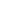 АкшенцеваМарияВикторовнаВрач общей практики (семейный врач)поликлиника № 2Кировский государственный медицинский университет Министерства здравоохранения РФ, 
г. Киров06.12.20170143241457789нетОбщая врачебная практика (семейная медицина)АлександриковаЮлияВалентиновнаМедицинская сестрастоматологическая поликлиникаКировский медицинский колледж (отделение по последипломному, дополнительному образованию и профессиональной переподготовке)30.03.20180843241546967нетСестринское делоперваяСестринское дело25.11.2015АлександроваЕленаВитальевнаОперационная медицинская сестрахирургическое отделениеКировский медицинский колледж12.02.20160743240772291нетОперационное делоВысшаяОперационное дело20.11.2018АлексееваЕленаАлександровнаСтаршая медицинская сестраприемное отделениеКировский областной центр повышения квалификации и профессиональной переподготовки работников здравоохранения23.10.20150743240614076нетСестринское делоВысшаяСестринское дело17.06.2015АльгинаТатьянаАнатольевнаМедицинская сестраСтоматологическая поликлиникаКировский медицинский колледж (отделение по последипломному, дополнительному образованию и профессиональной переподготовке)16.12.20160843240996666нетАндрееваНаталияАнатольевнаМедицинская сестра палатная (постовая)пульмонологическое отделениеКировский медицинский колледж (отделение по последипломному, дополнительному образованию и профессиональной переподготовке)23.12.20160843240996756нетСестринское делоАрбузовСергейАлексеевичврач-дерматовенерологполиклиника № 1Нижегородская государственная медицинская академия Федерального агентства по здравоохранению и социальному развитию, г. Нижний Новгород13.02.20150152240477735нетДерматовенерологияВысшаяДерматовенерология19.02.2019АрдашевМаксимВячеславовичфельдшеротделение медицинской профилактики поликлиника № 1Кировский медицинский колледж (отделение по последипломному, дополнительному образованию и профессиональной переподготовке)27.04.20180843241517123нетЛечебное делоАрдашеваЛюдмилаАлександровнафельдшерДШО детской поликлиникиКировский медицинский колледж (отделение по последипломному, дополнительному образованию и профессиональной переподготовке)02.11.20180843241659568нетЛечебное делоАстафуровЕвгенийЮрьевичзубной техникстоматологическая поликлиникаКировский областной центр повышения квалификации и профессиональной переподготовки работников здравоохранения28.10.20160843240995887нетСтоматология ортопедическаяАхмадьяноваЭльмираРахимяновнаврач-неонатологродильное отделениеРоссийская медицинская академия Последипломного Образования МЗ РФ07.02.20150377060101692нетНеонатологияперваяНеонатология21.10.2015ХолманскихЕвгенияНиколаевнамедицинская сестра палатная (постовая)хирургическое отделениеКировский областной центр повышения квалификации и профессиональной переподготовки работников здравоохранения03.10.20140743240288645нетСестринское деловысшаяСестринское дело25.11.2015БабаеваНадеждаКирилловнаСтаршая медицинская сестраполиклиника № 1Кировский медицинский колледж (отделение по последипломному, дополнительному образованию и профессиональной переподготовке)22.02.20170843241190669нетОрганизация сестринского делаБабаеваНадеждаКирилловнамедицинская сестраполиклиника № 1Кировский медицинский колледж (отделение по последипломному, дополнительному образованию и профессиональной переподготовке)17.02.201708432411900627нетСестринское делоВысшаяСестринское дело20.03.2018БабинцеваЛюдмилаАнатольевназаместитель главного врача по ЭВНобщебольничный медицинский персоналКировский государственный медицинский университет Министерства здравоохранения РФ,
г. Киров28.10.20170143241457684нетОрганизация здравоохранения и общественное здоровьеБабинцеваЛюдмилаАнатольевнаврач-неврологдневной стационар поликлиники № 1Кировская государственная медицинская академия Министерства здравоохранения РФ,
г. Киров26.11.20160143241163862нетНеврологияПерваяНеврология12.10.2017БабинцеваОксанаЛеонидовнастаршая медицинская сестрагинекологическое отделениеКировский медицинский колледж (отделение по последипломному, дополнительному образованию и профессиональной переподготовке)14.12.20180843241837087нетСестринское делоперваяСестринское дело16.09.2015БабушкинаОльгаНиколаевнаМедицинская сестраОтделение профилактики поликлиники № 1Кировский медицинский колледж (отделение по последипломному, дополнительному образованию и профессиональной переподготовке)05.04.20190843241836870нетСестринское делоБагинаТатьянаВасильевнамедицинская сестра палатная (постовая)терапевтическое отделениеКировский медицинский колледж (отделение по последипломному, дополнительному образованию и профессиональной переподготовке)07.03.20180843241546624Сестринское делоперваяСестринское дело23.12.2015БайбородоваАнастасияПетровнамедицинская сестра приемного отделенияприемное отделениеКировский областной центр повышения квалификации и профессиональной переподготовки работников здравоохранения23.10.20150743240613999нетСестринское делоБарминаТатьянаАркадьевнаМедицинская сестра по массажудетская поликлиникаКировский областной центр повышения квалификации и профессиональной переподготовки работников здравоохранения10.04.20150743240491770нетМедицинский массажВысшаяМедицинский массаж17.06.2015БарсуковскаяЕленаАлександровнаВрач-инфекционистдетская поликлиникаКировский государственный университет Министерства здравоохранения РФ,
г. Киров11.02.20170143241164145нетИнфекционные болезниВысшаяИнфекционные болезни12.04.2018БарсуковскаяЕленаАлександровнаврач-педиатрдетская поликлиникаКировский государственный университет Министерства здравоохранения РФ,
г. Киров31.05.20170143241365393нетПедиатрияБастраковаОксанаАлексеевнаМедицинская сестра палатная (постовая)педиатрическое отделениеКировский медицинский колледж (отделение по последипломному, дополнительному образованию и профессиональной переподготовке)17.11.20170843241357074нетСестринское дело в педиатрииперваяСестринское дело в педиатрии16.09.2015БачериковаНатальяЛеонидовнаЗаведующая детской поликлиникой-врач-педиатрдетская поликлиникаКировский государственный медицинский университет Министерства здравоохранения РФ, 
г. Киров07.10.20170143241365533нетПедиатрияПерваяПедиатрия12.04.2018БердниковаТатьянаАлександровнаМедицинская сестра анестезистотделение анестезиологии - реанимацииКировский медицинский колледж (отделение по последипломному, дополнительному образованию и профессиональной переподготовке)16.11.20180843241659684нетАнестезиология и реаниматологияПерваяАнестезиология и реаниматология24.12.2014БережныхЕленаНиколаевнафельдшерДШО детской поликлиникиКировский областной центр повышения квалификации и профессиональной переподготовки работников здравоохранения13.03.20150743240491315нетЛечебное делоБогдановаЕленаАлександровнаМедицинская сестра палатнаяневрологическое отделениеКировский медицинский колледж (отделение по последипломному, дополнительному образованию и профессиональной переподготовке)09.02.20180843241546127нетСестринское делоВысшаяСестринское дело20.11.2018БогдановаОльгаНиколаевнамедицинская сестра палатнаяневрологическое отделениеКировский медицинский колледж (отделение по последипломному, дополнительному образованию и профессиональной переподготовке)26.10.20180843241659444нетСестринское делоМельникЮлияВасильевнаВрач-стоматологСтоматологическая поликлиникаКировская государственная медицинская академия Федерального агентства по здравоохранению и социальному развитию, г. Киров08.07.2016000009763324СтоматологияБрагинаАнастасияОлеговнаМедицинская сестра процедурнойпульмонологическое отделениеКировский медицинский колледж (отделение по последипломному, дополнительному образованию и профессиональной переподготовке)23.06.20170843241192321нетСестринское делоБратухинаТатьянаАркадьевнаСтаршая медицинская сестра (акушерка, фельдшер, операционная медицинская сестра, зубной техник)отделение профилактики поликлиники № 1Кировский медицинский колледж (отделение по последипломному, дополнительному образованию и профессиональной переподготовке)22.04.20160743240773474нетСестринское делоБрязгинаСветланаВладимировнаВрач-рентгенологотделение лучевой диагностикиКировский государственный медицинский университет Министерства здравоохранения РФ,
г. Киров06.04.20170143241277876нетРентгенологияВтораяРентгенология31.03.2016БубликоваГалинаПетровнаВрач-терапевтотделение профилактики поликлиники № 1Кировская государственная медицинская академия Федерального агентства по здравоохранению и социальному развитию, г. Киров10.10.20150143240752458нетТерапияБузмаковаМарияФедоровнаврач-дерматовенерологдетская поликлиникаКировский государственный медицинский университет Министерства здравоохранения РФ,
г. Киров15.06.20170143241365433нетДерматовенерологияПономареваОльгаСергеевнаАкушеркаРодильное отделениеКировский медицинский колледж (отделение по последипломному, дополнительному образованию и профессиональной переподготовке)26.04.20190843241979078нетАкушерское делоБулычеваТатьянаПавловнафельдшер (врача общей практики)Федяковское отделение общей врачебной практики (семейной медицины)Кировский медицинский колледж (отделение по последипломному, дополнительному образованию и профессиональной переподготовке)23.12.20160843240996809нетЛечебное делоБурковаИринаЛеонидовнаМедицинская сестра перевязочнойполиклиника № 1Кировский медицинский колледж (отделение по последипломному, дополнительному образованию и профессиональной переподготовке)27.04.20180843241516954нетСестринское делоБутусоваГалинаАлексеевнаМедицинская сестра участковаядетская поликлиникаКировский медицинский колледж (отделение по последипломному, дополнительному образованию и профессиональной переподготовке)07.03.20190843241836613нетСестринское дело в педиатрииБухаринаЕленаЕвгеньевнаврач-терапевтотделение медицинской профилактики поликлиники № 1Кировская государственная медицинская академия Федерального агентства по здравоохранению и социальному развитию, г. Киров29.10.20160143241101635нетТерапияБухаринаЕленаЕвгеньевнаКировский государственный медицинский университет Министерства здравоохранения РФ,
г. Киров07.03.20170143241277798нетОбщая врачебная практика (семейная медицина)БухаринаЕвгенияНиколаевнаМедицинская сестра (кабинета врача-детского хирурга)детская поликлиникаКировский медицинский колледж (отделение по последипломному, дополнительному образованию и профессиональной переподготовке)05.06.20150743240613313нетСестринское дело в педиатрииПерваяСестринское дело в педиатрии25.11.2015БыковаМарияВитальевнаВрач-педиатр участковыйполиклиника № 2Кировская государственная медицинская академия Федерального агентства по здравоохранению и социальному развитию, г. Киров31.08.20160143241085937нетПедиатрияБушуеваГалинаВасильевнаМедицинская сестраполиклиника № 1Кировский областной центр повышения квалификации и профессиональной переподготовки работников здравоохранения05.12.20140743240384018нетСестринское делоВагановаЛарисаЛеонидовнаВрач-педиатр ДШОдетская поликлиникаКировская государственная медицинская академия Федерального агентства по здравоохранению и социальному развитию, г. Киров17.10.20150143240752493нетПедиатрияВасенинаТамараПетровнаСтаршая медицинская сестрастоматологическая поликлиникаКировский медицинский колледж (отделение по последипломному, дополнительному образованию и профессиональной переподготовке)20.04.20180843241547332нетСестринское делоВысшаяСестринское дело20.05.2018ВасильеваЕкатеринаАлександровнаОперационная медицинская сестрахирургическое отделениеКировский медицинский колледж (отделение по последипломному, дополнительному образованию и профессиональной переподготовке)17.06.20160743240774131нетОперационное делоперваяОперационное дело25.11.2015ВасильевыхНинаСергеевнамедицинская сестра процедурнойпульмонологическое отделениеКировский медицинский колледж (отделение по последипломному, дополнительному образованию и профессиональной переподготовке)19.10.20180843241659274нетСестринское делоВахрушеваЕкатеринаЛеонидовнаврач общей практики (семейный врач)поликлиника № 3Кировская государственная медицинская академия Федерального агентства по здравоохранению и социальному развитию, г. Киров06.12.20170143241457792нетОбщая врачебная практика (семейная медицина)ВерещагинаЕленаВикторовнаМедицинская сестраполиклиника № 1Кировский медицинский колледж (отделение по последипломному, дополнительному образованию и профессиональной переподготовке)01.03.20190843241837881нетСестринское делоВысшаяСестринское дело20.09.2016ВерещагинаЛарисаВладимировнаМедицинская сестра процедурнойдетская поликлиникаКировский медицинский колледж (отделение по последипломному, дополнительному образованию и профессиональной переподготовке)05.04.20190843241836873нетСестринское делоВерещагинаЛарисаВладимировнаКировский медицинский колледж (отделение по последипломному, дополнительному образованию и профессиональной переподготовке)26.04.20190843241979195нетСестринское дело в педиатрииВершининаСветланаАнатольевнафельдшерздравпункт ООО "Вятский фанерный комбинат"Кировский областной центр повышения квалификации и профессиональной переподготовки работников здравоохранения11.06.20150743240613341нетЛечебное делоВысшаяЛечебное дело21.06.2016ВершининаНатальяАнатольевнаВрач-педиатр участковыйдетская поликлиникаКировский государственный медицинский университет Министерства здравоохранения РФ,
г. Киров07.10.20170143241365534нетПедиатрияВысшаяПедиатрия30.05.2018ВетошкинаЕленаВитальевнаВрач-анестезиолог-реаниматологотделение анестезиологии-реанимацииКировский государственный медицинский университет Министерства здравоохранения РФ,
г. Киров10.02.20180143241458025нетАнестезиология и реаниматологияВиноградоваМарияФранцевнаГлавная медицинская сестраобщебольничный медицинский персоналКировский областной центр повышения квалификации и профессиональной переподготовки работников здравоохранения27.02.20150743240490901нетОрганизация сестринского делаВысшаяОрганизация сестринского дела20.02.2017ВихареваГалинаАркадьевнаМедицинская сестра участковаядетская поликлиникаКировский медицинский колледж (отделение по последипломному, дополнительному образованию и профессиональной переподготовке)23.06.2017084324192278нетСестринское дело в педиатрииВласоваЛюбовьЕфимовназубной врачстоматологическая поликлиникаКировский медицинский колледж (отделение по последипломному, дополнительному образованию и профессиональной переподготовке)08.06.20180843241517251нетСтоматологияВорожцоваНатальяВикторовназаведующаятерапевтическое отделениеКировская государственная медицинская академия Федерального агентства по здравоохранению и социальному развитию, г. Киров20.04.20150143240595446нетТерапияВысшаяТерапия10.11.2016ВретикНатальяАнатольевнаВрач общей практики (семейный врач)поликлиники № 2Кировская государственная медицинская академия Федерального агентства по здравоохранению и социальному развитию, г. Киров27.12.20140143040001576нетОбщая врачебная практика (семейная медицина)ГагариноваЕленаАлексеевнаМедицинская сестра участковаядетская поликлиникаКировский областной центр повышения квалификации и профессиональной переподготовки работников здравоохранения05.12.20140743240383925нетСестринское дело в педиатрииГагариноваМарияВладимировнаАкушеркаженская консультация поликлиника № 1Кировский медицинский колледж28.06.20182324637114324Акушерское делоПоловниковаЕкатеринаАнатольевнаврач-терапевттерапевтическое отделениеПервый Московский государственный медицинский университет им. И.М.Сеченова01.08.20140177180192777нетТерапияГарбузЛюбовьКирилловнаМедицинская сестра по физиотерапиифизиотерапевтическое отделениеКировский медицинский колледж04.03.20160743240772737нетФизиотерапияГашковаОльгаДмитриевнафельдшер-лаборантклинико-диагностическая лабораторияКировский медицинский колледж (отделение по последипломному, дополнительному образованию и профессиональной переподготовке)09.12.20160843240996527нетЛабораторная диагностикаГелеванЛюдмилаАлександровнаМедицинская сестра врача общей практики (семейного врача)поликлиника № 3Кировский медицинский колледж (отделение по последипломному, дополнительному образованию и профессиональной переподготовке)07.04.20170843241191314нетОбщая практикаГилевичЯнаАльфредовнамедицинская сестра палатнаяхирургическое отделениеКировский областной центр повышения квалификации и профессиональной переподготовки работников здравоохранения24.04.20150743240492175нетСестринское деловысшаяСестринское дело17.05.2016ГороховаНатальяСергеевнамедицинская сестра палатнаяродильное отделениеКировский медицинский колледж (отделение по последипломному, дополнительному образованию и профессиональной переподготовке)08.12.20170843241357563нетСестринское дело в педиатрииГорячихИраидаНиколаевнамедицинская сестрастоматологическая поликлиникаКировский медицинский колледж (отделение по последипломному, дополнительному образованию и профессиональной переподготовке)15.06.20180843241658756нетСестринское делоГоловизнинаМаринаНиколаевнамедицинская сестра палатнаяхирургическое отделениеКировский медицинский колледж (отделение по последипломному, дополнительному образованию и профессиональной переподготовке)27.04.20180843241516958нетСестринское делоГребенкинаГалинаЕвгеньевнаМедицинская сестра палатная (постовая)гинекологическое отделениеКировский медицинский колледж (отделение по последипломному, дополнительному образованию и профессиональной переподготовке)08.02.20190843241837413нетСестринское делоВысшаяСестринское дело05.02.2019ГремитскихЮлияСергеевнаакушеркаженская консультация поликлиники № 1Кировский медицинский колледж (отделение по последипломному, дополнительному образованию и профессиональной переподготовке)09.06.20170843241192045ААкушерское делоПерваяАкушерское дело26.09.2017ГригорьеваОльгаВячеславовнаВрач-акушер-гинекологродильное отделениеКировская государственная медицинская академия Федерального агентства по здравоохранению и социальному развитию, г. Киров22.11.20140143040002383нетАкушерство и гинекологияПерваяАкушерство и гинекология16.02.2017ГрухинаГалинаМихайловнаМедицинская сестраполиклиника № 1Кировский медицинский колледж19.02.20160743240772591нетСестринское делоГрухинаЕленаЕвгеньевнаВрач-акушер-гинекологгинекологическое отделениеКировский государственный медицинский университет Министерства здравоохранения РФ, 
г. Киров25.02.20170143241277766нетАкушерство и гинекологияВысшаяАкушерство и гинекология14.12.2017ГулидоваЛарисаВладимировнаВрач-неонатологродильное отделениеКировская государственная медицинская академия Федерального агентства по здравоохранению и социальному развитию, г. Киров03.04.20180143241458177нетНеонатологияВысшаяНеонатология13.04.2017ГущинАлександрДмитриевичВрач-педиатр участковыйдетская поликлиникаКировский государственный медицинский университет Минздрава России10.02.20180143241457964нетПедиатрияДаниловаЛюбовьВалерьевнаВрач-неврологполиклиника № 2Кировская государственная медицинская академия Федерального агентства по здравоохранению и социальному развитию, г. Киров30.05.20150143240586660нетНеврологияДаровскихИраидаГеннадьевнаМедицинский статистикобщебольничный медицинский персоналКировский медицинский колледж (отделение по последипломному, дополнительному образованию и профессиональной переподготовке)28.04.20170843241191719нетМедицинская статистикаперваяМедицинская статистика25.11.2015ДеминСергейАлексеевичзаведующийэндоскопическое отделениеНижегородская государственная медицинская академия Федерального агентства по здравоохранению и социальному развитию, г. Нижний Новгород30.10.20150152240622082нетЭндоскопияПерваяЭндоскопия17.03.2016ДеминаОльгаСергеевнаВрач-педиатрпедиатрическое отделениеКировская государственная медицинская академия Федерального агентства по здравоохранению и социальному развитию, г. Киров20.02.20160143240920604нетПедиатрияКузнецоваВалерияВячеславовнаврач-неонатологродильное отделениеКировская государственная медицинская академия Федерального агентства по здравоохранению и социальному развитию, г. КировПедиатрияКузнецоваВалерияВячеславовнаКировская государственная медицинская академия Федерального агентства по здравоохранению и социальному развитию, г. Киров17.01.20140143040000558нетНеонатологияДитятьеваАлевтинаАглулловнаВрач-неврологдетская поликлиникаКировский государственный медицинский университет Министерства здравоохранения РФ,
г. Киров30.05.20170143241365308нетНеврологиявысшаяНеврология15.04.2015ДомнинаТатьянаВикторовназубной врачздравпункт ООО "Вятский фанерный комбинат"Кировский областной центр повышения квалификации и профессиональной переподготовки работников здравоохранения31.10.20140743240288984нетСтоматологияОдинцоваЕленаСергеевнаврач общей практики (семейный врач)Федяковское отделение общей врачебной практики (семейной медицины)Кировская государственная медицинская академия Федерального агентства по здравоохранению и социальному развитию, г. Киров18.09.20150143240752411нетОбщая врачебная практика (семейная медицина)ДубровинаТатьянаАндреевнарентгенолаборантотделение лучевой диагностикиКировский медицинский колледж (отделение по последипломному, дополнительному образованию и профессиональной переподготовке)17.02.20170843240997185нетРентгенологияДудинаНатальяАлександровнаврач-неврологдетская поликлиникаКировский государственный медицинский университет Министерства здравоохранения РФ,
г. Киров30.05.20170143241365307нетНеврологияДунинаНатальяВладимировнаакушерродильное отделениеКировский медицинский колледж (отделение по последипломному, дополнительному образованию и профессиональной переподготовке)26.04.20190843241979062нетАкушерское делоЧерноусоваЕленаНиколаевнафельдшер (врача общей практики (семейного врача)поликлиника № 2Кировский медицинский колледж (отделение по последипломному, дополнительному образованию и профессиональной переподготовке)23.12.20160843240996815нетЛечебное делоЕлькинаТатьянаАнатольевнаМедицинская сестра палатнаяГинекологическое отделениеКировский медицинский колледж (отделение по последипломному, дополнительному образованию и профессиональной переподготовке)03.02.20170843240997033нетСестринское делоЖдановаТатьянаВикторовнаСтаршая медицинская сестраполиклиника № 2Кировский медицинский колледж (отделение по последипломному, дополнительному образованию и профессиональной переподготовке)22.02.20170843241190672нетОрганизация сестринского делаперваяОрганизация сестринского дела25.11.2015ЖдановаТатьянаВикторовнаМедицинская сестраполиклиника № 2Кировский медицинский колледж (отделение по последипломному, дополнительному образованию и профессиональной переподготовке)07.04.20170843241191281нетСестринское делоЖуравлеваТамараВитальевнамедицинская сестраСтоматологическая поликлиникаКировский медицинский колледж (отделение по последипломному, дополнительному образованию и профессиональной переподготовке)30.03.20180843241546974нетСестринское делоЖуковаАннаАлександровнаВрач-терапевт участковыйПоликлиника № 3Кировский государственный медицинский университет Министерства здравоохранения РФ,
г. Кирова21.07.2017000226113324Лечебное делоЗаболотскихГалинаНиколаевнаМедицинская сестра (кабинета врача - офтальмолога)Детская поликлиникаКировский медицинский колледж19.02.20160743240772627нетСестринское дело в педиатрииЗарембаЛюдмилаНиколаевнаЗубной врачстоматологическая поликлиникаКировский медицинский колледж (отделение по последипломному, дополнительному образованию и профессиональной переподготовке)10.06.20160743240774049нетСтоматологиявтораяСтоматология25.11.2015ЗарубинПавелВадимовичВрач-стоматологСтоматологическая поликлиникаКировский государственный медицинский университет Минздрава России, г. Киров06.07.2018000397523324СтоматологияЗарубинаТатьянаАлександровнаВрач общей практики (семейный врач)поликлиника № 3Кировская государственная медицинская академия Федерального агентства по здравоохранению и социальному развитию, г. Киров09.04.20160143240920833нетОбщая врачебная практика (семейная медицина)ЗвереваГалинаНиколаевнамедицинская сестра процедурнойтерапевтическое отделениеКировский областной центр повышения квалификации и профессиональной переподготовки работников здравоохранения11.12.20150743240771785нетСестринское делоЗвереваЕленаВалерьевназаместитель главного врача по медицинской частиобщебольничный медицинский персоналКировская государственная медицинская академия Федерального агентства по здравоохранению и социальному развитию, г. Киров30.05.20150143240586567нетОрганизация здравоохранения и общественное здоровьеЗвереваЕленаВалерьевнаврач-пульмонологпульмонологическое отделениеЧУ ДПО "Центр дополнительного медицинского образования"22.04.20191166241804590нетПульмонологияВысшаяПульмонология17.05.2016ЗиновьеваЕкатеринаСергеевнамедицинская сестра процедурнойдетская поликлиникаКировский областной центр повышения квалификации и профессиональной переподготовки работников здравоохранения06.11.20150743240771283нетСестринское дело в педиатрииЗоновАлександрВалерьевичВрач-трансфузиологотделение анестезиологии-реанимацииПермская государственная медицинская академия имени академика Е.А.Вагнера Федерального агентства по здравоохранению и социальному развитию, г. Пермь07.03.20150159060123078нетТрансфузиологияЗоновАлександрВалерьевичВрач-анестезиолог-реаниматологотделение анестезиологии-реанимацииКировская государственная медицинская академия Федерального агентства по здравоохранению и социальному развитию, г. Киров06.10.20180143241812031нетАнестезиология и реаниматологияВысшаяАнестезиология - реаниматология14.09.2017ЗоринСергейНиколаевичВрач-педиатр участковыйПоликлиника № 3Кировский государственный медицинский университет Минздрава России, г. Киров12.02.20190143241812426нетПедиатрияЗоринаОльгаГеннадьевнаАкушерродильное отделениеКировский областной центр повышения квалификации и профессиональной переподготовки работников здравоохранения11.12.20150743240771704нетАкушерское делоЗыряноваАнастасияВладимировнаМедицинская сестра палатная (постовая)родильное отделениеКировский медицинский колледж (отделение по последипломному, дополнительному образованию и профессиональной переподготовке)22.02.20170843241190689нетСестринское дело в педиатрииперваяСестринское дело в педиатрии16.09.2015ЗубковаНинаЮрьевнаВрач-педиатр участковыйПоликлиника № 3Кировский государственный медицинский университет Министерства здравоохранения РФ, 
г. Киров13.07.2017000452433324ПедиатрияИгнатьеваЕленаАлексеевнаМедицинская сестраДошкольно-школьное отделение детская поликлиникаКировский медицинский колледж (отделение по последипломному, дополнительному образованию и профессиональной переподготовке)17.02.2017084324190616нетСестринское дело в педиатрииКропачеваЕкатеринаНурловнаМедицинская сестраполиклиника № 1Кировский медицинский колледж (отделение по последипломному, дополнительному образованию и профессиональной переподготовке)26.04.20190843241979094нетСестринское делоперваяСестринское дело23.12.2015ИрхинаЕленаВалериановнаВрач-акушер-гинекологродильное отделениеКировский государственный медицинский университет Министерства здравоохранения РФ, 
г. Киров06.03.20190143241921616нетАкушерство и гинекологияВысшаяАкушерство и гинекология14.12.2017ИвакинаЮлияНиколаевнамедицинская сестра палатнаяродильное отделениеКировский медицинский колледж (отделение по последипломному, дополнительному образованию и профессиональной переподготовки)02.03.20180843241546483нетСестринское дело в педиатрииИщукИринаАльвиновнаМедицинская сестра ВОПполиклиника № 2Кировский областной центр повышения квалификации и профессиональной переподготовки работников здравоохранения26.06.20150743240613542нетОбщая практикаКазаковаЕленаВладимировнаврач-акушер-гинекологродильное отделениеКировский государственный медицинский университет Министерства здравоохранения РФ, 
г. Киров25.02.20170143241277769нетАкушерство и гинекологияперваяАкушерство и гинекология16.03.2017КалининаЛюдмилаВладимировнарентгенолаборантотделение лучевой диагностикиКировский медицинский колледж (отделение по последипломному, дополнительному образованию и профессиональной переподготовки)30.03.20180843241546933нетРентгенологияКировский медицинский колледж (отделение по последипломному, дополнительному образованию и профессиональной переподготовки)27.04.20180843241517005нетСестринское делоКапитоноваАлевтинаАлександровнаСтаршая медицинская сестрадетская поликлиникаКировский медицинский колледж04.03.20160743240772664нетОрганизация сестринского делаВысшаяОрганизация сестринского дела21.02.2017КарагуловаОльгаАнатольевнамедицинская сестра палатная (постовая)пульмонологическое отделениеКировский медицинский колледж (отделение по последипломному, дополнительному образованию и профессиональной переподготовки)31.05.20190843241979299нетСестринское делоКарповаЛюдмилаЛеонидовнаВрач общей практики (семейный врач)поликлиника № 2Кировская государственная медицинская академия Федерального агентства по здравоохранению и социальному развитию, г. Киров27.12.20140143040001580нетОбщая врачебная практика (семейная медицина)КасаткинаТатьянаГеннадьевнаМедицинская сестра перевязочнойполиклиника № 1Кировский медицинский колледж04.03.20160743240772899нетСестринское делоКассинОлегСергеевичВрач-хирургхирургическое отделениеКировский государственный медицинский университет Министерства здравоохранения РФ, 
г. Киров04.08.20170143241418410нетХирургияКашатскихНаталияНиколаевнаакушерказдравпункт ООО "Вятский фанерный комбинат"Кировский медицинский колледж (отделение по последипломному, дополнительному образованию и профессиональной переподготовки)09.06.20170843241192046нетАкушерское делоВысшаяАкушерское дело15.05.2018КашинаТатьянаИгоревнаврач-терапевтдневной стационар поликлиника № 1Кировский государственный медицинский университет Министерства здравоохранения РФ, 
г. Киров14.10.20170143241365571ТерапияКирилловыхТатьянаЮрьевнаМедицинская сестра по физиотерапиифизиотерапевтическое отделениеКировский медицинский колледж (отделение по последипломному, дополнительному образованию и профессиональной переподготовки)07.06.20190843241979685нетФизиотерапияВысшаяФизиотерапия16.10.2018КлабуковаЕленаСергеевнаВрач-неонатологРодильное отделениеКировская государственная медицинская академия Федерального агентства по здравоохранению и социальному развитию, г. Киров03.04.20180143241573480нетНеонатологияПерваяНеонатология19.02.2019КнязеваНаталияВладимировнаАкушеркародильное отделениеКировский областной центр повышения квалификации и профессиональной переподготовки работников здравоохранения24.04.20150743240492144нетАкушерское делоВысшаяАкушерское дело17.05.2016КоваленкоЕленаАлександровнаМедицинская сестра-анестезистотделение анестезиологии-реанимацииКировский медицинский колледж (отделение по последипломному, дополнительному образованию и профессиональной переподготовке)09.02.20180843241546184нетАнестезиология и реанимацияКожевниковаГалинаАнатольевнаМедицинская сестра палатная (постовая)гинекологическое отделениеКировский медицинский колледж (отделение по последипломному, дополнительному образованию и профессиональной переподготовке)08.02.20190843241837415нетСестринское делоВысшаяСестринское дело18.09.2018КойковКонстантинВладимировичзаведующий (начальник) структурного подразделения (отдела, отделения, лаборатории, кабинета, отряда и другое) медицинской организации - врач-специалистХирургическое отделениеКировский государственный медицинский университет Министерства здравоохранения РФ 
г. Киров30.04.20180143241573620нетХирургияВысшаяХирургия14.03.2019АнанкоОксанаАлександровнаврач-стоматологстоматологическая поликлиникаКировский государственный медицинский университет Министерства здравоохранения РФ 
г. Киров26.06.2017000145993324СтоматологияКокоринаНаталияВладимировнаМедицинская сестра анестезистотделение анестезиологии-реанимацииКировский областной центр повышения квалификации и профессиональной переподготовки работников здравоохранения31.10.20140743240288869нетАнестезиология и реаниматологияКокоулинаГалинаАлександровнаМедицинская сестраполиклиника № 2Кировский медицинский колледж (отделение по последипломному, дополнительному образованию и профессиональной переподготовке)22.04.20160743240773570нетСестринское делоКолотоваДарьяОлеговнаМедицинская сестра палатнаяхирургическое отделениеКировский государственный медицинский университет Минздрава России04.04.20181077Сестринское делоКомароваСветланаАлександровнаВрач общей практики (семейный врач)поликлиника № 3Кировская государственная медицинская академия Федерального агентства по здравоохранению и социальному развитию, г. Киров27.02.20160143240920702нетОбщая врачебная практика (семейная медицина)КомароваСветланаАлександровнаКировская государственная медицинская академия Федерального агентства по здравоохранению и социальному развитию, г. Киров29.10.20160143241101641нетТерапияКомаровскихНадеждаАпполинарьевнаМедицинская сестра процедурнойполиклиника № 2Кировский медицинский колледж (отделение по последипломному, дополнительному образованию и профессиональной переподготовке)03.02.20170843240997001нетСестринское делоКомлеваВераВикторовнамедицинский лабораторный техник (фельдшер-лаборант)Поликлиника № 1Кировский медицинский колледж (отделение по последипломному, дополнительному образованию и профессиональной переподготовке)22.02.20190843241837618нетЛабораторная диагностикаКомышеваВалентинаИвановнаСтаршая операционная медицинская сестрахирургическое отделениеКировский медицинский колледж (отделение по последипломному, дополнительному образованию и профессиональной переподготовке)18.11.20160843240996056АОперационное делоВысшаяОперационное дело05.06.2018КононоваЗояИвановнаСтаршая медицинская сестрапедиатрическое отделениеКировский медицинский колледж (отделение по последипломному, дополнительному образованию и профессиональной переподготовке)28.04.20170843241191809нетСестринское дело в педиатрииВысшаяСестринское дело в педиатрии20.03.2018КононоваЗояИвановнамедицинская сестра палатная (постовая)педиатрическое отделениеКировский медицинский колледж (отделение по последипломному, дополнительному образованию и профессиональной переподготовке)07.04.20170843241191288нетСестринское делоКонышеваАнастасияЕвлампиевнамедицинская сестра процедурнойгинекологическое отделениеКировский областной центр повышения квалификации и профессиональной переподготовки работников здравоохранения09.02.20180843241546137нетСестринское деловтораяСестринское дело25.11.2015КопыловаСветланаИвановнаМедицинская сестрадетская поликлиникаКировский областной центр повышения квалификации и профессиональной переподготовки работников здравоохранения20.06.20140743240288279нетСестринское дело в педиатрииКорабейниковаТатьянаПетровнаМедицинская сестра палатная (постовая)педиатрическое отделениеКировский медицинский колледж (отделение по последипломному, дополнительному образованию и профессиональной переподготовке)06.04.20180843241547103нетСестринское дело в педиатрииперваяСестринское дело в педиатрии23.12.2015КорзоватыхНатальяНиколаевнаМедицинская сестра палатная (постовая)педиатрическое отделениеКировский областной центр повышения квалификации и профессиональной переподготовки работников здравоохранения17.10.20140743240288744нетСестринское дело в педиатрииперваяСестринское дело в педиатрии16.09.2015КорюковАлександрВасильевичзубной техникСтоматологическая поликлиникаКировский медицинский колледж (отделение по последипломному, дополнительному образованию и профессиональной переподготовке)03.03.20170843241190837нетСтоматология ортопедическаяКорякинВикторЕвгеньевичврач-акушер-гинекологродильное отделениеКировский государственный медицинский университет Министерства здравоохранения РФ,
г. Киров25.02.20170143241277770нетАкушерство и гинекологияВысшаяАкушерство и гинекология12.04.2018КосареваЕленаГеннадьевнаМедицинская сестра палатная (постовая)родильное отделениеКировский медицинский колледж (отделение по последипломному, дополнительному образованию и профессиональной переподготовке)02.03.20180843241546484нетСестринское дело в педиатрииКосолаповаМаринаАндреевнаврач-акушер-гинекологродильное отделениеКировский государственный медицинский университет Минздрава России, г. Киров24.11.20180143241812199нетАкушерство и гинекологияКостареваОльгаАнатольевнаВрач-педиатр участковыйполиклиника № 3Кировская государственная медицинская академия Федерального агентства по здравоохранению и социальному развитию, г. Киров15.10.20160143241101586нетПедиатрияСувороваЕленаНиколаевнаврач клинической лабораторной диагностикиклинико-диагностическая лабораторияГБОУ ВПО "Северо-Западный государственный медицинский университет им. И.И. Мечникова" Министерства здравоохранения и социального развития РФ11.06.20150178040019554нетКлиническая лабораторная диагностикаКриницынаНадеждаВитальевнаМедицинская сестра по массажуполиклиника № 1Кировский областной центр повышения квалификации и профессиональной переподготовки работников здравоохранения12.12.20140743240384169нетМедицинский массажПерваяМедицинский массаж20.05.15КриницынаСветланаИвановнаАкушеркародильное отделениеКировский медицинский колледж (отделение по последипломному, дополнительному образованию и профессиональной переподготовке)19.02.20160743240772491нетАкушерское делоперваяАкушерское дело21.10.2015КропачеваНеляЛеонтьевнаВрач-детский хирургдетская поликлиникаГБОУ ВПО "Северо-Западный государственный медицинский университет им. И.И. Мечникова" Министерства здравоохранения и социального развития РФ13.10.20180178190006837нетДетская хирургияКропачевИгорьИльичЗаведующий приемным отделением-врач приемного отделенияПриемное отделениеКировский государственный медицинский университет 
Минздрава России10.02.20180143241458032Анестезиология-реанимацияКузьминаНадеждаМихайловнаМедицинская сестра процедурнойполиклиника № 1Кировский областной центр повышения квалификации и профессиональной переподготовки работников здравоохранения10.04.20150743240491747нетСестринское делоКуклинАндрейЛеонидовичЗаведующий отделением анестезиологии-реанимации-врач-анестезиолог-реаниматологОтделение анестезиологии-реанимацииКировский государственный медицинский университет Минздрава России, г. Киров12.02.20190143241812466нетАнестезиология-реанимацияВысшаяАнестезиология-реанимация25.09.2014КуклинаЕленаСергеевнаМедицинская сестра процедурнойдетская поликлиникаКировский медицинский колледж (отделение по последипломному, дополнительному образованию и профессиональной переподготовке13.04.20180843241547250нетСестринское дело в педиатрииКунгурцеваЕленаВладимировнаМедицинская сестраСтоматологическая поликлиникаКировский медицинский колледж24.06.20160843240902801нетСестринское делоКуликоваЕленаЕвгеньевнаМедицинская сестраполиклиника № 1Кировский медицинский колледж (отделение по последипломному, дополнительному образованию и профессиональной переподготовке)24.11.20170843241357178нетСестринское делоперваяСестринское дело18.10.2016КулябинаНинаИвановнаВрач-рентгенологотделение лучевой диагностикиНижегородская государственная медицинская академия Федерального агентства по здравоохранению и социальному развитию, г. Нижний Новгород26.04.20140143040001022нетРентгенологияКурочкинаНатальяАлександровнаврач-психиатр детскийДетская поликлиникаКировский государственный медицинский университет Министерства здравоохранения РФ, 
г. Киров20.04.20170143241277983нетПсихиатрияКурочкинаНатальяАлександровнаврач-педиатр участковыйполиклиника №2Кировская государственная медицинская академия Федерального агентства по здравоохранению и социальному развитию, г. Киров10.02.20180143241457977нетПедиатрияСмоленцеваЕленаВалерьевнаврач -терапевттерапевтическое отделениеКировская государственная медицинская академия Федерального агентства по здравоохранению и социальному развитию, г. Киров20.02.20160143240586893нетТерапиявтораяТерапия18.02.2016СмоленцеваЕленаВалерьевнаВрач-гастроэнтерологтерапевтическое отделениеНижегородская государственная медицинская академия Министерство здравоохранения РA30.04.20150152240549529нетГастроэнтерологияЛогиновЮрийНиколаевичфельдшерздравпункт ООО "ВФК"Кировский областной центр повышения квалификации и профессиональной переподготовки работников здравоохранения10.06.20160743240773936нетЛечебное делоЛекомцеваЕкатеринаВладимировнаМедицинская сестрадетская поликлиникаКировский медицинский колледж (отделение по последипломному, дополнительному образованию и профессиональной переподготовке)30.09.20164723159АСестринское дело в педиатрииперваяСестринское дело в педиатрии16.09.2015ЛекомцеваЕкатеринаВладимировнаКировский медицинский колледж (отделение по последипломному, дополнительному образованию и профессиональной переподготовке)15.12.20170843241357603нетСестринское делоЛекомцеваЕкатеринаВладимировнаКировский медицинский колледж (отделение по последипломному, дополнительному образованию и профессиональной переподготовке)17.11.20170843241357127нетМедицинский массажЛеушинаСветланаФедоровнаВрач-стоматологСтоматологическая поликлиникаКировский государственный медицинский университет Министерства здравоохранения РФ, 
г. Киров08.07.2016000008063324СтоматологияЛеушинаЕленаЮрьевнаАкушеркародильное отделениеКировский медицинский колледж19.02.20160743240772493нетАкушерское делоперваяАкушерское дело25.11.2015ЛиховицкаяЛарисаГеннадьевнаМедицинская сестра процедурнойполиклиника № 1Кировский медицинский колледж (отделение по последипломному, дополнительному образованию и профессиональной переподготовке)08.12.20170843241357388нетСестринское делоЛобановаНатальяЛеонидовнаМедицинская сестраСтоматологическая поликлиникаКировский медицинский колледж (отделение по последипломному, дополнительному образованию и профессиональной переподготовке)09.12.20160843240996447нетСестринское делоЛобановаЛарисаВадимовнаВрач-педиатрДШО детской поликлиникиКировская государственная медицинская академия Федерального агентства по здравоохранению и социальному развитию, г. Киров17.10.20150143240752503нетПедиатрияВысшаяПедиатрия21.10.2015ЛумповаЮлияВладимировнаВрач-стоматологСтоматологическая поликлиникаКировский государственный медицинский университет Министерства здравоохранения РФ, 
г. Киров23.06.2018СтоматологияЛяшенкоЗульфияВалиевнамедицинская сестра процедурнойполиклиника № 3Кировский медицинский колледж (отделение по последипломному, дополнительному образованию и профессиональной переподготовке)19.10.20180843241659288нетСестринское делоМакароваМаринаЮрьевнамедицинская сестра процедурнойпульмонологическое отделениеКировский областной центр повышения квалификации и профессиональной переподготовки работников здравоохраненияСестринское делоМаксимоваОльгаВладимировнаМедицинская сестра палатная (постовая)родильное отделениеКировский медицинский колледж (отделение по последипломному, дополнительному образованию и профессиональной переподготовке)22.02.20170843241190691нетСестринское дело в педиатрииМалыхГалинаГеннадьевнаМедицинская сестра участковаяполиклиника № 2Кировский медицинский колледж (отделение по последипломному, дополнительному образованию и профессиональной переподготовке)20.10.20170843241356786нетСестринское дело в педиатрииМалыхЛарисаГеннадьевнаВрач-педиатр участковыйдетская поликлиникаКировская государственная медицинская академия Федерального агентства по здравоохранению и социальному развитию, г. Киров20.06.2016014324101506нетПедиатрияМалыхЛарисаГеннадьевнаврач - детский эндокринологдетская поликлиникаСанкт-Петербурский государственный педиатрический медицинский университет21.04.20180178270085721нетДетская эндокринологияМалыхСветланаВладимировнаСтаршая медицинская сестратерапевтическое отделениеКировский областной центр повышения квалификации и профессиональной переподготовки работников здравоохранения27.03.20150743240491555нетСестринское деловысшаяСестринское дело18.09.2018МальковскаяИринаЮрьевнаМедицинская сестра участковаяТерапевтическое отделение поликлиника № 1Красноярский краевой центр повышения квалификации специалистов со средним медицинским образованием27.05.20150148594ЖСестринское делоМальцеваАннаВладимировнаАкушеркаженская консультация поликлиники № 1Кировский медицинский колледж (отделение по последипломному, дополнительному образованию и профессиональной переподготовке)27.04.20180843241517061нетАкушерское делоперваяАкушерское дело18.09.2018МальцеваЕкатеринаМихайловнаврач фукциональной диагностикиотделение функциональной диагностикиКировский государственный медицинский университет Министерства здравоохранения РФ,
г. Киров07.04.20180143241573501нетФункциональная диагностикаперваяФункциональная диагностика18.02.2016МаныловаНэляЮрьевнаОперационная медицинская сестрахирургическое отделениеКировский медицинский колледж (отделение по последипломному, дополнительному образованию и профессиональной переподготовке)22.02.20180843241546246нетОперационное делоВысшаяОперационное дело20.11.2018МаныловаОльгаАлександровнаМедицинская сестра по физиотерапиифизиотерапевтическое отделениеКировский медицинский колледж (отделение по последипломному, дополнительному образованию и профессиональной переподготовке)16.12.20160843240996599нетФизиотерапияВысшаяФизиотерапия21.02.2017МасютенкоГалинаИвановнаМедицинская сестра процедурнойдетская поликлиникаКировский областной центр повышения квалификации и профессиональной переподготовки работников здравоохранения29.05.20150743240492518нетСестринское делоМасютенкоГалинаИвановнамедицинская сестрадетская поликлиникаКировский областной центр повышения квалификации и профессиональной переподготовки работников здравоохранения20.06.20140743240288283нетСестринское дело в педиатрииМалышеваТатьянаНиколаевнаМедицинская сестраКабинет неотложной помощи поликлиника № 1Кировский областной центр повышения квалификации и профессиональной переподготовки работников здравоохранения20.03.20150743240491395нетСестринское делоМатвееваМаринаВладиславовнаВрач-анестезиолог-реаниматологотделение анестезиологии - реанимацииКировский государственный медицинский университет Минздрава России, г. Киров06.10.20180143241812036нетАнестезиология и реаниматологияМатвееваТатьянаМихайловнаВрач-неврологполиклиника № 1Кировская государственная медицинская академия Федерального агентства по здравоохранению и социальному развитию, г. Киров30.05.20170143241365325нетНеврологияМатросоваЮлияАлександровнамедицинская сестраполиклиника № 1Кировский медицинский колледж (отделение по последипломному, дополнительному образованию и профессиональной переподготовке)22.06.20180843241658777нетСестринское делоМифтафутдиноваДианаАльбертовнаврач-педиатр участковыйполиклиника № 3Кировский государственный медицинский университет Минздрава России, г. Киров08.07.2018000470753324ПедиатрияМашковцеваГалинаНиколаевназаведующий здравпунктом - фельдшер (медицинская сестра)здраврункт ООО"Вятский фанерный комбинат"Кировский областной центр повышения квалификации и профессиональной переподготовки работников здравоохранения24.10.20140743240288788нетЛечебное делоВысшаяЛечебное дело05.02.2019КоноваловаЕлизаветаАлексеевнамедицинская сестра палатная (постовая)хирургическое отделениеКировский базовый медицинский колледж23.06.20140743240289468нетСестринское делоМежуеваЕленаВикторовнамедицинская сестраотделение функциональной диагностикиКировский медицинский колледж (отделение по последипломному, дополнительному образованию и профессиональной переподготовке)22.04.20160743240773614нетФункциональная диагностикаМезринаНатальяВикторовнамедицинская сестра процедурнойхирургическое отделениеКировский медицинский колледж (отделение по последипломному, дополнительному образованию и профессиональной переподготовке)05.02.20160743240772169нетСестринское делоПерваяСестринское дело18.10.2016МертвищеваГалинаВладимировнамедицинская сестра - анестезистотделение анестезиологии-реанимацииКировский областной центр повышения квалификации и профессиональной переподготовки работников здравоохранения26.06.20150743240613473нетАнестезиология и реаниматологияМокероваМарияВитальевнаЗаведующаяврач общей практики (семейный врач)терапевтическое отделение поликлиника № 1Кировский государственный медицинский университет Министерства здравоохранения РФ, 
г. Киров07.03.20170143241277805нетОбщая врачебная практика (семейная медицина)втораяОбщая врачебная практика (семейная медицина)06.02.2017МомотоваЛияВениаминовназаведующаяПедиатрическое отделениеКировский государственный медицинский университет Министерства здравоохранения РФ, 
г. Киров03.11.20180143241812160нетПедиатрияВысшаяПедиатрия15.04.2015ОсокинИгорьОлеговичзаведующийотделение функциональной диагностикиКировская государственная медицинская академия Федерального агентства по здравоохранению и социальному развитию, г. Киров21.05.20160143240921097нетФункциональная диагностикаМорозоваИринаГеннадьевнаГлавный врачобщебольничный медицинский персоналНОЧУ ДПО Учебно-информационный центр "КОМПиЯ"17.05.2017111241347917нетОрганизация здравоохранения и общественное здоровьеМорозоваИринаГеннадьевнаКировский государственный медицинский университет Министерства здравоохранения РФ, 
г. Киров30.05.20170143241365277нетОториноларингологияМозгуноваАннаАлександровнаМедицинская сестра приемного отделенияприемное отделениеКировский государственный медицинский университет Министерства здравоохранения РФ, 
г. Киров04.04.20181084нетСестринское делоМосквинаНатальяЛеонидовнаврач-терапевтдневной стационар поликлиники № 2Кировская государственная медицинская академия Федерального агентства по здравоохранению и социальному развитию, г. Киров28.04.20180143241573645нетТерапияперваяТерапия18.02.2016МоховаЕленаСергеевнамедицинская сестра участковаяполиклиника № 1Кировский медицинский колледж (отделение по последипломному, дополнительному образованию и профессиональной переподготовке)22.02.20180843241546308нетСестринское делоМоховаТатьянаАлександровнаВрач-стоматолог-терапевтстоматологическая поликлиникаКировский государственный медицинский университет Министерства здравоохранения РФ, 
г. Киров21.04.20180143241573668нетСтоматология детскаяМоховаТатьянаАлександровнаКировский государственный медицинский университет Министерства здравоохранения РФ, 
г. Киров20.03.20190143241921720нетСтоматология терапевтическаяМуравьева-ЮшинаЕленаВладимировназаведующий (начальник) структурного подразделения (отдела, отделения, лаборатории, кабинета, отряда и другое) медицинской организации - врач-специалистотделение лучевой диагностикиКировская государственная медицинская академия Федерального агентства по здравоохранению и социальному развитию, г. Киров24.02.2017


03.04.20190143241277719


0743240877568нет


нетУльтразвуковая диагностика

РентгенологияМуравьева-ЮшинаЕленаВладимировнаврач-онкологполиклиника № 1Кировский государственный медицинский университет Министерства здравоохранения РФ, 
г. Киров24.06.20170143241365471нетОнкологияМякишеваЛарисаАркадьевнаВрач-офтальмологдетская поликлиникаКировская государственная медицинская академия Федерального агентства по здравоохранению и социальному развитию, г. Киров31.10.20150143240780317нетОфтальмологияНагаеваТатьянаВладимировнаакушерродильное отделениеКировский медицинский колледж (отделение по последипломному, дополнительному образованию и профессиональной переподготовке)27.04.20180843241517062нетАкушерское делоНадеждинМихаилСергеевичзубной врачстоматологическая поликлиникаКировский областной центр повышения квалификации и профессиональной переподготовки работников здравоохранения10.06.20160743240774053нетСтоматологияНадеждинаЛюдмилаНиколаевнамедицинская сестрастоматологическая поликлиникаКировский областной центр повышения квалификации и профессиональной переподготовки работников здравоохраненияСестринское делоНазаровАлександрСергеевичзубной техникстоматологическая поликлиникаКировский областной центр повышения квалификации и профессиональной переподготовки работников здравоохранения02.03.20180843241546506нетСтоматология ортопедическаяНаумоваЕленаЛеонидовнаврач ультразвуковой диагностикиотделение лучевой диагностикиКировский государственный медицинский университет Министерства здравоохранения РФ, 
г. Киров24.02.20170143241277720нетУльтразвуковая диагностикаНекрасоваАльбинаВладимировнафельдшеркабинет неотложной медицинской помощи поликлиники № 1Кировский медицинский колледж (отделение по последипломному, дополнительному образованию и профессиональной переподготовке)29.09.20170843241356460нетЛечебное делоНекрасоваАннаАнатольевнаВрач-акушер-гинекологродильное отделениеКировская государственная медицинская академия Федерального агентства по здравоохранению и социальному развитию, г. Киров22.11.2014014304 0002394нетАкушерство и гинекологияВысшаяАкушерство и гинекология13.12.2018НекрасоваГалинаВладимировнафельдшердошкольно-школьное отделение детской поликлиникиКировский базовый медицинский колледжЛечебное делоНелюбинаЕкатеринаМихайловнаВрач-терапевт участковыйТерапевтическое отделение поликлиника № 1Кировский государственный медицинский университет Министерства здравоохранения РФ, 
г. Киров19.07.2017000226793324Лечебное делоНикитинаНатальяМихайловнаМедицинская сестра процедурнойполиклиника № 1Кировский медицинский колледж (отделение по последипломному, дополнительному образованию и профессиональной переподготовке)05.02.20160743240772224нетСестринское делоНикулинАлександрВладимировичВрач-хирургХирургическое отделениеКировский государственный медицинский университет Минздрава России, г. Киров17.12.20180143241812302нетХирургияВысшаяХирургия29.05.2019НовосёловаНадеждаНиколаевнамедицинская сестраполиклиника № 1Кировский государственный медицинский университет Министерства здравоохранения РФ, 
г. Киров30.12.2016728Сестринское делоМолоствовВалерийВладимировичВрач-терапевтКабинет неотложной помощи поликлиника № 1Кировский государственный медицинский университет Министерства здравоохранения РФ, 
г. Киров09.06.20180143241573806ТерапияЛапенковаДарьяМихайловнаврач - рентгенологотделение лучевой диагностикиКировская государственная медицинская академия Федерального агентства по здравоохранению и социальному развитию, г. Киров22.06.20150143240752245нетРентгенологияЛашуковаГалинаНиколаевнафельдшеротделение медицинской профилактики поликлиника № 1Кировский медицинский колледж (отделение по последипломному, дополнительному образованию и профессиональной переподготовке)07.03.20190843241836559нетЛечебное делоНорсееваНатальяВалентиновнамедицинская сестра врача общей практики (семейного врача)поликлиника № 2Кировский медицинский колледж (отделение по последипломному, дополнительному образованию и профессиональной переподготовке)16.11.20180843241659711нетОбщая практикаОбуховаЭльвираЮрьевназаместитель главного врача по поликлинической работеобщебольничный медицинский персоналКировский государственный медицинский университет Министерства здравоохранения РФ, 
г. Киров05.03.20190143241921595нетОрганизация здравоохранения и общественное здоровьеОбуховаЭльвираЮрьевнаврач-оториноларингологполиклиника № 1Кировская государственная медицинская академия Федерального агентства по здравоохранению и социальному развитию, г. Киров30.05.20170143241365279нетОториноларингологиявысшаяОториноларингология29.05.2019ОвчинниковаЛюдмилаГермановнамедицинская сестра участковаятерапевтическое отделение поликлиники № 1Кировский областной центр повышения квалификации и профессиональной переподготовки работников здравоохраненияСестринское делоОдинцоваЛидияЮрьевнамедицинская сестра врача общей практики (семейной медицины)поликлиника № 3Кировский областной центр повышения квалификации и профессиональной переподготовки работников здравоохранения24.06.20160743240774175нетОбщая практикаОкатоваЯнаЭдуардовнаВрач-стоматологстоматологическая поликлиникаКировский государственный медицинский университет Министерства здравоохранения РФ, 
г. Киров07.07.2018000771183324Стоматология общей практикиОкатьеваЛюдмилаАркадьевнаМедицинская сестраполиклиника № 1Кировский медицинский колледж (отделение по последипломному, дополнительному образованию и профессиональной переподготовке)20.04.20180843241547304АСестринское делоОкуневаИринаВасильевнаАкушеркародильное отделениеКировский областной центр повышения квалификации и профессиональной переподготовки работников здравоохранения24.04.20150743240492156нетАкушерское деловысшаяАкушерское дело18.09.2018ОнучинаАннаВладимировнаМедицинская сестра палатнаяневрологическое отделениеКировский медицинский колледж (отделение по последипломному, дополнительному образованию и профессиональной переподготовке)19.10.20180843241659236нетСестринское делоОленеваМаринаАнатольевнаМедицинская сестра участковаятерапевтическое отделение поликлиники № 1Кировский медицинский колледж (отделение по последипломному, дополнительному образованию и профессиональной переподготовке)09.12.20160843240996453нетСестринское делоОлинМихаилВикторовичВрач-стоматологстоматологическая поликлиникаКировский государственный медицинский университет Министерства здравоохранения РФ, 
г. Киров27.06.20180843241190842нетСтоматологияОлинаЕленаВасильевнаМедицинская сестра по физиотерапиифизиотерапевтическое отделениеКировский медицинский колледж (отделение по последипломному, дополнительному образованию и профессиональной переподготовке)07.04.20170843241191358нетФизиотерапияВысшаяФизиотерапия19.12.2017ОхапкинаАнастасияСергеевнаВрач-акушер-гинекологженская консультация поликлиника № 1Кировский государственный медицинский университет Министерства здравоохранения РФ, 
г. Киров04.08.20170143241374856нетАкушерство и гинекологияОсьмачкинаМарияВладимировнамедицинская сестра участковаятерапевтическое отделение поликлиники № 1Кировский государственный медицинский университет Министерства здравоохранения РФ, 
г. Киров01.11.2016636нетСестринское делоПагинаНаталияНиколаевнаврач-терапевт участковыйтерапевтическое отделение поликлиники № 1Кировская государственная медицинская академия Федерального агентства по здравоохранению и социальному развитию, г. Киров19.04.20160143240920917нетТерапияПорфирьеваМарияАлександровнаВрач-педиатр участковыйПоликлиника № 2Кировский государственный медицинский университет Министерства здравоохранения РФ, 
г. Киров04.08.20170143321418243нетПедиатрияПенкинаЛилияВитальевнамедицинская сестра палатная (постовая)гинекологическое отделениеКировский медицинский колледж (отделение по последипломному, дополнительному образованию и профессиональной переподготовке)15.04.20160743240773366нетСестринское делоПерваяСестринское дело30.05.2017ПенкинаФаинаСерапионовнаМедицинская сестра приемного отделения (приемного покоя)приемное отделениеКировский областной центр повышения квалификации и профессиональной переподготовки работников здравоохранения17.10.20140743240289692нетСестринское делоВысшаяСестринское дело17.06.2015ПеньковаНаталияВасильевнаЗубной врачстоматологическая поликлиникаКировский медицинский колледж (отделение по последипломному, дополнительному образованию и профессиональной переподготовке)17.11.20170843241357144СтоматологияПереваловаОльгаНиколаевнаМедицинская сестра палатная (постовая)педиатрическое отделениеКировский областной центр повышения квалификации и профессиональной переподготовки работников здравоохранения30.10.20150743240614134нетСестринское делоПереваловаОльгаНиколаевнаКировский медицинский колледж (отделение по последипломному, дополнительному образованию и профессиональной переподготовки)05.04.20190843241836978нетСестринское дело в педиатрииВысшаяСестринское дело в педиатрии18.06.2014ПеревышинаИринаНиколаевнамедицинская сестра участковаятерапевтическое отделение поликлиники № 1Кировский медицинский колледж (отделение по последипломному, дополнительному образованию и профессиональной переподготовке)07.12.20180843241659996нетСестринское делоПескишеваЕленаАлександровнаврач-терапевт участковыйтерапевтическое отделение поликлиники № 1Кировская государственная медицинская академия Федерального агентства по здравоохранению и социальному развитию, г. Киров25.06.20140143240344744нетТерапияПескишеваНадеждаЛеонидовнамедицинская сестра палатная (постовая)терапевтическое отделениеКировский медицинский колледж (отделение по последипломному, дополнительному образованию и профессиональной переподготовке)22.06.20180843241658835нетСестринское делоПротасоваВалерияМихайловнаМедицинская сестра анестезистОтделение анестезиологи-реанимацииКировский медицинский колледж (отделение по последипломному, дополнительному образованию и профессиональной переподготовке)08.06.20180843241658624нетАнестезиология и реаниматологияКировский медицинский колледж24.06.20160843240902818Сестринское делоПетуховаСветланаВитальевнаСтаршая медицинская сестрапульмонологическое отделениеКировский медицинский колледж (отделение по последипломному, дополнительному образованию и профессиональной переподготовки)05.04.20190843241836857нетСестринское делоВысшаяСестринское дело05.03.2019ПешнинаВалентинаВладимировнаМедицинская сестра участковаяполиклиника № 1Кировский областной центр повышения квалификации и профессиональной переподготовки работников здравоохранения17.04.20150743240492013нетСестринское делоВысшаяСестринское дело31.10.2017ПешохинаАлевтинаВикторовнаМедицинская сестраполиклиника № 1Кировский областной центр повышения квалификации и профессиональной переподготовки работников здравоохранения30.10.20150743240614156нетСестринское делоПлатуновАнатолийАртемовичМедицинский брат палатныйотделение анестезиологии-реанимацииКировский медицинский колледж (отделение по последипломному, дополнительному образованию и профессиональной переподготовке)01.02.20190843241837381нетСестринское делоПлетеневаАннаВладимировнаВрач-эндокринологполиклиника № 1Кировская государственная медицинская академия Федерального агентства по здравоохранению и социальному развитию, г. Киров19.04.20160377060178706нетЭндокринологияПерваяЭндокринология16.03.2017Врач ультразвуковой диагностикиОтделение лучевой диагностикиКировский государственный медицинский университет Минздрава России31.05.20180143241573722нетУльтразвуковая диагностикаВрач-методистполиклиника № 1НОЧУ ДПО УИЦ "КОМПиЯ"06.10.20181112241756126нетОрганизация здравоохранения и общественное здоровьеПлюснинаРоксанаНиколаевнамедицинская сестраполиклиника № 1Кировский медицинский колледж (отделение по последипломному, дополнительному образованию и профессиональной переподготовке)22.02.20180843241546314нетСестринское делоперваяСестринское дело10.02.2016ПолуэктоваОльгаАркадьевназаведующаяРодильное отделениеЧУ ДПО Центр дополнительного медицинского образования, г. Екатеринбург24.09.20181166241617713нетАкушерство и гинекологияВысшаяАкушерство и гинекология16.02.2017ПолуяноваНатальяАнатольевнаврач-педиатрдетская поликлиникаКировская государственная медицинская академия Федерального агентства по здравоохранению и социальному развитию, г. Киров21.02.20150143040001785нетПедиатрияПономареваНинаАнатольевнамедицинская сестраотделение функциональной диагностикиКировский медицинский колледж (отделение по последипломному, дополнительному образованию и профессиональной переподготовке)16.11.20180843241659658нетФункциональная диагностикаПономареваОльгаЛеонидовнамедицинская сестра врача общей практики (семейного врача)поликлиника № 3Кировский медицинский колледж (отделение по последипломному, дополнительному образованию и профессиональной переподготовке)12.04.20190843241978802нетОбщая практикаСтепановаАленаВладимировнаВрач-терапевт участковыйтерапевтическое отделение поликлиники № 1Кировский государственный медицинский университет Минздрава России, г. Киров19.07.2017000226873324Лечебное делоПоповаГалинаНиколаевнаМедицинская сестра палатная (постовая)неврологическое отделениеКировский медицинский колледж (отделение по последипломному, дополнительному образованию и профессиональной переподготовке)06.04.20180843241547025нетСестринское делоВысшаяСестринское дело14.05.2019ПоповаТатьянаВалентиновнамедицинская сестра процедурнойдневной стационар поликлиника № 2Кировский областной центр повышения квалификации и профессиональной переподготовки работников здравоохранения23.10.20150743240614101нетСестринское делоВысшаяСестринское дело20.06.2017ПоспеловаКристинаЮрьевнаВрач-дерматовенерологПоликлиника № 1Кировская государственная медицинская академия Федерального агентства по здравоохранению и социальному развитию, г. Киров19.06.2015043240586807нетДерматовенерологияПопонинаНатальяПавловнаМедицинская сестра по физиотерапиифизиотерапевтическое отделениеКировский медицинский колледж (отделение по последипломному, дополнительному образованию и профессиональной переподготовки)07.06.20190743240207768нетФизиотерапияПрисмотроваНатальяВасильевнаврач-акушер-гинекологженская консультация поликлиники № 1Кировский государственный медицинский университет Минздрава России, г. Киров24.11.20180143241812206нетАкушерство и гинекологияПрозоровАндрейАнатольевичЗаведующий поликлиникой № 3 -врач общей практики (семейный врач)поликлиника № 3Кировская государственная медицинская академия Федерального агентства по здравоохранению и социальному развитию, г. Киров27.02.20160143240920710нетОбщая врачебная практика (семейная медицина)ВтораяОбщая врачебная практика (семейная медицина)16.02.2017ПрозороваЕленаЮрьевнаЗаведующий педиатрическим отделениемдетская поликлиникаКировская государственная медицинская академия Федерального агентства по здравоохранению и социальному развитию, г. Киров30.05.20150143240586627нетПедиатрияПушкареваИринаНиколаевнаВрач функциональной диагностикиотделение ФДКировский государственный медицинский университет Минздрава России07.04.20180143241573506нетФункциональная диагностикаперваяФункциональная диагностика23.09.2015ПушкареваИринаНиколаевнаВрач-профпатологотделение профилактики поликлиники № 1Нижегородская государственная медицинская академия Федерального агентства по здравоохранению и социальному развитию, г. Нижний Новгород22.04.20170143241365157нетПрофпатологияВтораяПрофпатология17.05.2016ПушкареваСветланаВикторовнаМедицинская сестра по физиотерапиифизиотерапевтическое отделениеКировский областной центр повышения квалификации и профессиональной переподготовки работников здравоохранения24.04.20150743240492125нетФизиотерапияВысшаяФизиотерапия16.10.2018РазумовскаяСветланаЕвгеньевнаврач функциональной диагностикиотделение функциональной диагностикиКировская государственная медицинская академия Федерального агентства по здравоохранению и социальному развитию, г. Киров30.05.20150143240586553нетФункциональная диагностикаПерваяФункциональная диагностика17.05.2016РальниковаНадеждаАркадьевнафельдшерздравпункт ООО "Вятский фанерный комбинат"Кировский медицинский колледж (отделение по последипломному, дополнительному образованию и профессиональной переподготовке)07.03.20190843241836564нетЛечебное делоВысшаяЛечебное дело17.09.2014РжавитинаТатьянаПавловнаСтаршая медицинская сестраотделение анестезиологии-реанимацииКировский медицинский колледж (отделение по последипломному, дополнительному образованию и профессиональной переподготовке)03.03.20170843241190791нетСестринское делоВысшаяСестринское дело05.06.2018РжавитинаТатьянаПавловнамедицинская сестракабинет трансфузионной терапииКировский медицинский колледж (отделение по последипломному, дополнительному образованию и профессиональной переподготовке)21.02.20190843241837707нетАнестезиология и реаниматологияРжавитинаТатьянаПавловнамедицинская сестра палатная (постовая)отделение анестезиологии-реанимацииКировский медицинский колледж (отделение по последипломному, дополнительному образованию и профессиональной переподготовке)15.03.20190843241836686нетСестринское делоРендоваЛарисаАнатольевнаВрач ультразвуковой диагностикиОтделение лучевой диагностикиКировский государственный медицинский университет Минздрава России, г. Киров20.03.20180143241458149нетУльтразвуковая диагностикаРедькинаАннаПавловнаВрач-стоматологСтоматологическая поликлиникаКировский государственный медицинский университет Минздрава России, г. Киров08.07.2018СтоматологияРодыгинаНатальяГеннадьевнаСтаршая медицинская сестра (акушерка, фельдшер, операционная медицинская сестра, зубной техник)родильное отделениеКировский областной центр повышения квалификации и профессиональной переподготовки работников здравоохранения26.12.20140743240384376нетАкушерское деловысшаяАкушерское дело25.11.2015РожневАндрейВладимировичврач-стоматолог-ортопедстоматологическая поликлиникаНижегородская государственная медицинская академия Министерства здравоохранения РФ25.03.20160152240843800нетСтоматология ортопедическаяРожневАндрейВладимировичврач-стоматолог-хирургстоматологическая поликлиникаКировский государственный медицинский университет Министерства здравоохранения РФ,
г. Киров17.03.20180143241458131нетСтоматология хирургическаяРоминаНадеждаАнатольевнаОперационная медицинская сестрахирургическое отделениеКировский медицинский колледж (отделение по последипломному, дополнительному образованию и профессиональной переподготовке)22.06..20180843241658876нетОперационное деловысшаяОперационное дело17.06.2015РоссиеваТатьянаЕвгеньевнаМедицинская сестра приемного отделенияприемное отделениеКировский государственный медицинский университет Министерства здравоохранения РФ,
г. Киров04.04.201861093нетСестринское делоРудинВасилийАлександровичзубной техникстоматологическая поликлиникаКировский областной центр повышения квалификации и профессиональной переподготовки работников здравоохранения20.02.20150743240490709нетСтоматология ортопедическаяРукавишниковАркадийПетровичВрач-хирургполиклиника № 2Кировский государственный медицинский университет МЗ РФ, г. Киров30.04.20180143241573630нетХирургияПерваяХирургия10.11.2016РукавишниковАркадийПетровичВрач-эндоскопистЭндоскопическое отделениеНижегородская государственная медицинская академия Министерства здравоохранения РФ28.10.20160152241140963нетЭндоскопияРупасоваАнастасияПетровнамедицинская сестраполиклиника № 1Кировский медицинский колледж (отделение по последипломному, дополнительному образованию и профессиональной переподготовке)19.10.20180843241659317нетСестринское делоРусскихГалинаГригорьевнамедицинская сестра по физиотерапиифизиотерапевтическое отделениеКировский медицинский колледж (отделение по последипломному, дополнительному образованию и профессиональной переподготовке)22.02.20190843241837607нетФизиотерапияРусскихЛюдмилаЛеонидовнамедицинская сестра палатная (постовая)/медицинский брат (медбрат) палатный (постовой)хирургическое отделениеКировский областной центр повышения квалификации и профессиональной переподготовки работников здравоохранения18.12.20150743240771990нетСестринское делоРыжковНиколайИвановичВрач-терапевт участковыйполиклиника № 1Кировская государственная медицинская академия Федерального агентства по здравоохранению и социальному развитию, г. Киров05.12.20150143240838976нетТерапияРыжковаИринаЛеонидовнаВрач-терапевт участковыйполиклиника № 1Кировская государственная медицинская академия Федерального агентства по здравоохранению и социальному развитию, г. Киров05.12.20150143240838977нетТерапияРябининаВалерияВикторовнаМедицинская сестра палатнаяОтделение анестезиологии-реанимацииКировский медицинский колледж23.06.20170843241251089нетСестринское делоРябоваОльгаШамильевнаврач-стоматологстоматологическая поликлиникаКировский государственный медицинский университет Министерства здравоохранения РФ,
г. Киров13.07.2017000144933324СтоматологияРязанцеваАнастасияАлексеевнаМедицинская сестра процедурнойдетская поликлиникаКировский медицинский колледж (отделение по последипломному, дополнительному образованию и профессиональной переподготовке)02.03.20180843241546585нетСестринское делоКировский медицинский колледж (отделение по последипломному, дополнительному образованию и профессиональной переподготовке)06.04.20180843241547263нетСестринское дело в педиатрииСавельеваОльгаВладимировнаМедицинская сестра палатная (постовая)хирургическое отделениеКировский медицинский колледж (отделение по последипломному, дополнительному образованию и профессиональной переподготовке)02.12.20160843240996323нетСестринское делоСайкинаЕленаАндреевнаМедицинская сестра палатнаяневрологическое отделениеКировский государственный медицинский университете Минздрава России, г. Киров11.10.20181152нетСестринское делоСапожниковИванДмитриевичВрач-анестезиолог-реаниматологотделение анестезиологии-реанимацииПермский государственный медицинский университет им. академика Е.А.Вагнера30.08.20180159040022912нетАнестезиология и реаниматологияКропотинаЮлияВячеславовнаВрач-педиатр участковыйПоликлиника №2Кировский государственный медицинский университет Министерства здравоохранения РФ, 
г. Киров13.07.2017000453003324ПедиатрияСавинаМаринаВладимировнамедицинская сестра врача общей практики (семейного врача)поликлиника № 2Кировский медицинский колледж (отделение по последипломному, дополнительному образованию и профессиональной переподготовке)26.10.20180843241659403нетОбщая практикаСавиныхНадеждаАлександровнаСтаршая медицинская сестрафизиотерапевтическое отделениеКировский медицинский колледж (отделение по последипломному, дополнительному образованию и профессиональной переподготовке)10.02.20170843240997085нетФизиотерапияВысшаяФизиотерапия20.05.2015СандаловаМарияВасильевнаМедицинская сестра процедурнойпедиатрическое отделениеКировский областной центр повышения квалификации и профессиональной переподготовки работников здравоохранения25.12.20150743240772043нетСестринское дело в педиатриивысшаяСестринское дело в педиатрии20.06.2017СандаловаМарияВасильевнамедицинская сестра палатная (постовая)Кировский областной центр повышения квалификации и профессиональной переподготовки работников здравоохранения29.05.20150743240492523нетСестринское делоСандаловаМарияВасильевнамедицинская сестра по массажуфизиотерапевтическое отделениеКировский медицинский колледж (отделение по последипломному, дополнительному образованию и профессиональной переподготовке)26.10.20180843241659437нетМедицинский массажСанниковаТамараВалентиновнаМедицинская сестра участковаяполиклиника № 3Кировский медицинский колледж (отделение по последипломному, дополнительному образованию и профессиональной переподготовке)31.03.2017084324119133нетСестринское дело в педиатрииСеврюгинаНадеждаВалентиновнаМедицинская сестра участковаядетская поликлиникаКировский медицинский колледж (отделение по последипломному, дополнительному образованию и профессиональной переподготовке)07.03.20190843241836628нетСестринское дело в педиатрииВысшаяСестринское дело в педиатрии18.06.2014СелезневаТатьянаВалерьевнамедицинская сестра участковаятерапевтическое отделение поликлиники № 1Кировский медицинский колледж (отделение по последипломному, дополнительному образованию и профессиональной переподготовке)07.12.20180843241660000нетСестринское делоСелезневаТатьянаГеннадьевнаМедицинская сестра палатная (постовая)неврологическое отделениеКировский областной центр повышения квалификации и профессиональной переподготовки работников здравоохранения20.02.20150743240490825нетСестринское делоПерваяСестринское дело24.12.2014СеливановаНатальяЛеонидовнамедицинская сестра врача общей практики (семейного врача)Федяковское отделение общей врачебной практики (семейной медицины)Кировский медицинский колледж (отделение по последипломному, дополнительному образованию и профессиональной переподготовке)01.06.20180843241517238нетОбщая практикаСелищеваАнастасияСергеевнамедицинская сестра врача общей практики (семейного врача)поликлиника № 3Кировский медицинский колледж (отделение по последипломному, дополнительному образованию и профессиональной переподготовке)16.11.20180843241659717нетОбщая практикаСемаковаВенераНиколаевнаМедицинская сестра палатная (постовая)Педиатрическое отделениеКировский областной центр повышения квалификации и профессиональной переподготовки работников здравоохранения30.10.20150743240614137нетСестринское делоСемаковаВенераНиколаевнаКировский областной центр повышения квалификации и профессиональной переподготовки работников здравоохранения17.10.20140743240288749нетСестринское дело в педиатрииСеменихинаЕкатеринаСергеевнаакушеркаженская консультация поликлиника № 1Кировский медицинский колледж23.06.20170843240903104нетАкушерское делоСемеркинИгорьЕфимовичВрач-рентгенологотделение лучевой диагностикиКировский государственный медицинский университет Министерства здравоохранения РФ, 
г. Киров15.03.20180143241458121нетРентгенологияСемиколенныхСветланаАнатольевнамедицинская сестра палатнаяпульмонологическое отделениеКировский областной центр повышения квалификации и профессиональной переподготовки работников здравоохранения26.12.20140743240384398нетСестринское делоСимоновСтепанСергеевичВрач-хирургполиклиника № 1Кировская государственная медицинская академия Федерального агентства по здравоохранению и социальному развитию, г. Киров24.10.20150143240780277нетХирургияВысшаяХирургия18.04.2019СимоноваОльгаАлександровнаврач-оториноларингологполиклиника № 1Кировская государственная медицинская академия Федерального агентства по здравоохранению и социальному развитию, г. Киров07.02.20150143040001682нетОториноларингологияВтораяОториноларингология12.10.2017МысликоваЯнаСергеевнаврач-акушер-гинекологгинекологическое отделениеКировская государственная медицинская академия Федерального агентства по здравоохранению и социальному развитию, г. Киров26.06.20150143240752152нетАкушерство и гинекологияВтораяАкушерство и гинекология24.10.2018СитниковаЕленаВикторовнаСтаршая медицинская сестраэндоскопическое отделениеКировский медицинский колледж (отделение по последипломному, дополнительному образованию и профессиональной переподготовке)20.04.20180843241547376нетСестринское делоПерваяСестринское дело26.11.2014СкопинПавелСергеевичВрач-анестезиолог-реаниматологОтделение анестезиологии-реаниматологииКировский государственный медицинский университет Министерства здравоохранения РФ, 
г. Киров06.07.20170143241086264нетАнестезиология-реаниматологияСкопинаЛюдмилаГеннадьевнамедицинская сестра врача общей практики (семейного врача)поликлиника № 2Кировский медицинский колледж (отделение по последипломному, дополнительному образованию и профессиональной переподготовке)16.11.20180843241659718нетОбщая практикаСкрябинаОксанаСергеевназубной врачстоматологическая поликлиникаКировский медицинский колледж (отделение по последипломному, дополнительному образованию и профессиональной переподготовки)19.04.20190843241978969нетСтоматологияСкутинаСветланаВячеславовнаМедицинская сестра палатная (постовая)пульмонологическое отделениеКировский областной центр повышения квалификации и профессиональной переподготовки работников здравоохранения27.03.20150743240491630нетСестринское делоСмирноваАннаПавловнаМедицинская сестрастоматогогическая поликлиникаКировский медицинский колледж (отделение по последипломному, дополнительному образованию и профессиональной переподготовке)15.06.20180843241658765нетСестринское делоСмирноваСветланаВалентиновнаМедицинская сестра врача общей практики (семейного врача)поликлиника № 3Кировский областной центр повышения квалификации и профессиональной переподготовки работников здравоохранения20.11.20150743240771463нетОбщая практикавысшаяОбщая практика20.02.2018СмирноваГалинаМихайловнаМедицинская сестра перевязочнойполиклиника № 2Кировский медицинский колледж (отделение по последипломному, дополнительному образованию и профессиональной переподготовке)01.06.20180843241517215нетСестринское делоВысшаяСестринское дело05.06.2018СмирноваИраидаГеннадьевнаСтаршая медицинская сестраневрологическое отделениеКировский медицинский колледж (отделение по последипломному, дополнительному образованию и профессиональной переподготовке)20.04.20180843241547347нетСестринское делоВысшаяСестринское дело14.05.2019СоболеваАнастасияСергеевнаМедицинская сестрастоматологическая поликлиникаКировский медицинский колледж28.06.2018000903763324Сестринское делоСоболеваЕкатеринаИвановнаСтарший фельдшердошкольно-школьное отделениеКировский медицинский колледж (отделение по последипломному, дополнительному образованию и профессиональной переподготовке)08.12.20170843241357465нетЛечебное делоСоболеваЛидияПетровназаведующаяневрологическое отделениеКировская государственная медицинская академия Федерального агентства по здравоохранению и социальному развитию, г. Киров03.10.20150143240752451нетНеврологияВысшаяНеврология12.04.2018СозонтоваНатальяСергеевнаРентгенолаборантотделение лучевой диагностикиКировский медицинский колледж (отделение по последипломному, дополнительному образованию и профессиональной переподготовке)19.02.20160743240772555нетРентгенологияСтародубцеваСветланаНиколаевнаАкушеркаженская консультация поликлиники № 1Кировский медицинский колледж (отделение по последипломному, дополнительному образованию и профессиональной переподготовке)14.10.20160843240995610ААкушерское делоПерваяАкушерское дело18.10.2016ГординаОльгаНиколаевнаМедицинская сестра перевязочнойгинекологическое отделениеКировский медицинский колледж (отделение по последипломному, дополнительному образованию и профессиональной переподготовке)09.02.20180843241546112нетСестринское делоперваяСестринское дело23.12.2015СтарцеваИринаВладимировнаВрач-терапевт участковыйПоликлиника № 3Кировский государственный медицинский университет Министерства здравоохранения РФ,
г. Киров19.07.2017000226903324Лечебное делоСтепановаЕленаАнатольевнамедицинская сестра палатная (постовая)педиатрическое отделениеКировский медицинский колледж (отделение по последипломному, дополнительному образованию и профессиональной переподготовки)07.06.20190843241979430нетСестринское дело в педиатрииСтепановаЕленаАнатольевнаКировский областной центр повышения квалификации и профессиональной переподготовки работников здравоохранения10.04.20150743240491832нетСестринское делоСтепановаОльгаСергеевнаврач-психиатрдетская поликлиникаКировский государственный медицинский университет Министерства здравоохранения РФ,
г. Киров13.11.20150143240586883нетПсихиатрияСтремоусоваТатьянаСергеевнамедицинская сестра по физиотерапииздравпункт ООО "Вятский фанерный комбинат"Кировский медицинский колледж (отделение по последипломному, дополнительному образованию и профессиональной переподготовки)22.02.20180843241546379ФизиотерапияВысшаяФизиотерапия17.04.2018СуворковаЛюдмилаАнатольевнаФельдшерДШО детской поликлиникиКировский медицинский колледж (отделение по последипломному, дополнительному образованию и профессиональной переподготовки)17.02.20170843241190609нетЛечебное делоСусловаОльгаЮрьевнаРентгенолаборантотделение лучевой диагностикиКировский медицинский колледж (отделение по последипломному, дополнительному образованию и профессиональной переподготовки)11.05.2018432406453609нетРентгенологияСчастливцеваНадеждаАлександровнаМедицинская сестра палатная (постовая)неврологическое отделениеКировский медицинский колледж (отделение по последипломному, дополнительному образованию и профессиональной переподготовке)15.12.20170843241357610нетСестринское деловысшаяСестринское дело20.02.2018СырцеваВалентинаВсеволодовнаМедицинская сестра процедурнойполиклиника № 3Кировский медицинский колледж25.03.20160743240772981нетСестринское делоСырцеваВалентинаВсеволодовнаКировский медицинский колледж (отделение по последипломному, дополнительному образованию и профессиональной переподготовке)23.06.20170843241192289нетСестринское дело в педиатрииТарбееваЕленаГеннадьевнаМедицинская сестрадетская поликлиникаКировский медицинский колледж (отделение по последипломному, дополнительному образованию и профессиональной переподготовке)24.06.20160743240774204нетСестринское дело в педиатрииТарбееваЕленаГеннадьевнаКировский медицинский колледж (отделение по последипломному, дополнительному образованию и профессиональной переподготовке)20.04.20180843241547416нетСестринское делоТарбееваТатьянаНиколаевнаМедицинская сестрадетская поликлиникаКировский областной центр повышения квалификации и профессиональной переподготовки работников здравоохранения10.04.20150743240491833нетСестринское делоТарбееваТатьянаНиколаевнаКировский медицинский колледж (отделение по последипломному, дополнительному образованию и профессиональной переподготовке)23.06.20170843241192290нетСестринское дело в педиатрииВысшаяСестринское дело в педиатрии25.04.2017ТатариноваТатьянаСергеевнамедицинская сестраотделение функциональной диагностикиКировский областной центр повышения квалификации и профессиональной переподготовки работников здравоохранения06.11.20150743240771345нетФункциональная диагностикаТелицынаИринаЕвгеньевнаврач общей практики (семейный врач)поликлиника № 2Кировский государственный медицинский университет Министерства здравоохранения РФ, 
г. Киров07.03.20170143241277810нетОбщая врачебная практика (семейная медицина)ТебеньковаДианаАлександровнаврач-терапевтотделение медицинской профилактики поликлиники № 1Кировская государственная медицинская академия Министерства здравоохранения РФ, 
г. Киров31.08.20160143241086107нетТерапияТеплыгинаЛюдмилаСергеевнаМедицинская сестра палатная (постовая)гинекологическое отделениеКировский медицинский колледж (отделение по последипломному, дополнительному образованию и профессиональной переподготовке)26.04.20190843241979164нетСестринское делоВтораяСестринское дело20.02.2017БабаеваОльгаВасильевнамедицинская сестра перевязочнойхирургическое отделениеКировский медицинский колледж (отделение по последипломному, дополнительному образованию и профессиональной переподготовке)08.02.20190843241837470нетСестринское делоТрефиловаГалинаЕвгеньевнамедицинская сестра участковаяпедиатрическое отделение детской поликлиникиКировский медицинский колледж (отделение по последипломному, дополнительному образованию и профессиональной переподготовке)05.10.20180843241659167нетСестринское дело в педиатрииТрухинаВалентинаГригорьевнаМедицинская сестра по массажуфизиотерапевтическое отделениеКировский медицинский колледж (отделение по последипломному, дополнительному образованию и профессиональной переподготовке)11.11.20160843240995996нетМедицинский массажперваяМедицинский массаж23.12.2015ТрухинаВераПетровнаВрач-терапевт участковыйТерапевтическое отделение поликлиника № 1Кировская государственная медицинская академия Федерального агентства по здравоохранению и социальному развитию, г. Киров31.08.20160143241086117нетТерапияТрушковаАлевтинаГригорьевнаМедицинская сестра процедурнойдневной стационар поликлиника № 1Кировский медицинский колледж (отделение по последипломному, дополнительному образованию и профессиональной переподготовке)13.10.20170843241356654нетСестринское делоТуеваСветланаВалерьевнаврач общей практики (семейный врач)поликлиника № 2Кировская государственная медицинская академия Федерального агентства по здравоохранению и социальному развитию, г. Киров06.12.20170143241457814нетОбщая врачебная практика (семейная медицина)ТюлькинДмитрийАлексеевичмедицинский брат участковыйтерапевтическое отделение поликлиники № 1Кировский государственный медицинский университет Министерства здравоохранения РФ, 
г. Киров06.12.2016748нетСестринское делоТюлькинаОльгаАлександровнаВрач-акушер-гинекологРодильное отделениеКировский государственный медицинский университет Минздрава России12.03.20180143241458056нетАкушерство и гинекологияВысшаяАкушерство и гинекология14.12.2017ТюриковЕвгенийВладимировичфельдшерздравпункт ООО "Вятский фанерный комбинат"Кировский медицинский колледж (отделение по последипломному, дополнительному образованию и профессиональной переподготовке)07.03.20190843241836569нетЛечебное делоУрванцеваВалентинаЕвграфовнаМедицинская сестра участковаяполиклиника № 2Кировский медицинский колледж (отделение по последипломному, дополнительному образованию и профессиональной переподготовке)05.10.20180843241659169нетСестринское дело в педиатрииУсатиноваТатьянаСергеевнаВрач-педиатр участковыйдетская поликлиникаКировская государственная медицинская академия Федерального агентства по здравоохранению и социальному развитию, г. Киров26.12.20150143240839139нетПедиатрияФалалееваЕленаПавловнаМедицинская сестра анестезистотделение анестезиологии-реанимацииКировский медицинский колледж04.03.2016074324072844нетАнестезиология и реаниматологияФедоровыхЮлияВладимировнамедицинская сестра палатная (постовая)неврологическое отделениеКировский областной центр повышения квалификации и профессиональной переподготовки работников здравоохранения18.12.20150743240771977нетСестринское делоПерваяСестринское дело30.05.2017ФедюковаЛидияИвановнаМедицинская сестра приемного отделения (приемного покоя)приемное отделениеКировский медицинский колледж (отделение по последипломному, дополнительному образованию и профессиональной переподготовке)08.02.20190843241837509нетСестринское делоПерваяСестринское дело17.06.2015ФилимоноваНаталияИвановнаРентгенолаборантотделение лучевой диагностикиКировский медицинский колледж (отделение по последипломному, дополнительному образованию и профессиональной переподготовки)31.03.20170843241191191нетРентгенологиявтораяРентгенология25.11.2015ФилимоноваОльгаАлександровнамедицинский лабораторный техник (фельдшер-лаборант)поликлиника № 1Кировский областной центр повышения квалификации и профессиональной переподготовки работников здравоохранения05.02.20160743240772103нетЛабораторная диагностикамедицинский статистикполиклиника № 1Кировский медицинский колледж (отделение по последипломному, дополнительному образованию и профессиональной переподготовки)01.07.20160743240774099нетМедицинская статистикаФокинаЕкатеринаБорисовназаведующий (начальник) структурного подразделения (отдела, отделения, лаборатории, кабинета, отряда и другое) медицинской организации - врач-специалистполиклиника №2Российский национальный исследовательский медицинский университет им. Н.И.Пирогова (РНИМУ)30.09.20160177240594221нетЭндокринологияПерваяЭндокринология16.02.2017ХарюшинаМарияВладимировназаведующий (начальник) структурного подразделения (отдела, отделения, лаборатории, кабинета, отряда и другое) медицинской организации - врач-специалистДШО детская поликлиникаКировская государственная медицинская академия Федерального агентства по здравоохранению и социальному развитию, г. Киров21.02.20150143040001791нетПедиатрияВрач ультразвуковой диагностикиОтделение лучевой диагностикиКировский государственный медицинский университет Минздрава России31.05.20180143241573727нетУльтразвуковая диагностикаХичевскаяНинаНиколаевнамедицинский лабораторный техник (фельдшер-лаборант)Поликлиника № 2Кировский медицинский колледж (отделение по последипломному, дополнительному образованию и профессиональной переподготовке)03.11.20170843241357016нетЛабораторная диагностикаХодыреваТатьянаСергеевнаВрач-терапевт участковыйТерапевтическое отделение поликлиника № 1Кировский государственный медицинский университет Министерства здравоохранения РФ, 
г. Киров20.07.2017000435233324Лечебное делоХорошиловВладимирАлександровичврач-травматолог-ортопеддетская поликлиникаНовокузнецкий государственный институт усовершенствования врачей Федерального агентства по здравоохранению и социальному развитию, г. Новокузнецк, Кемеровская область30.11.20170377180744846нетТравматология и ортопедияХурноваОльгаНиколаевнамедицинский лабораторный техник (фельдшер-лаборант)поликлиника № 1Кировский медицинский колледж (отделение по последипломному, дополнительному образованию и профессиональной переподготовке)03.02.20170843240996942нетЛабораторная диагностикаЧазоваОльгаБорисовнаСтаршая медицинская сестраполиклиника № 1Кировский медицинский колледж (отделение по последипломному, дополнительному образованию и профессиональной переподготовке)09.06.2017084324192083нетСестринское делоЧащинаСнежанаИвановнамедицинская сестра по физиотерапиифизиотерапевтическое отделениеКировский медицинский колледж04.03.20160743240772762нетФизиотерапияперваяФизиотерапия20.02.2018ЧебаковаОльгаАлександровнамедицинская сестра участковаяполиклиника № 3Кировский областной центр повышения квалификации и профессиональной переподготовки работников здравоохранения05.12.20140743240383950нетСестринское дело в педиатрииЧеботаеваОльгаЕвгеньевнаВрач-инфекционистполиклиника № 1Кировский государственный медицинский университет Министерства здравоохранения РФ, 
г. Киров11.02.20170143241164161нетИнфекционные болезниВысшаяИнфекционные болезни12.04.2018ЧеботаеваОльгаЕвгеньевназаведующийотделение статистикиКировская государственная медицинская академия Федерального агентства по здравоохранению и социальному развитию, г. Киров30.06.20140143040001487нетОрганизация здравоохранения и общественное здоровьеЧебыкинаНадеждаЮрьевнаМедицинская сестраотделение профилактики поликлиники № 1Кировский медицинский колледж (отделение по последипломному, дополнительному образованию и профессиональной переподготовке)13.10.20170843241356655нетСестринское делоВысшаяСестринское дело20.03.2018ЧеглаковаЛилияНиколаевнаСтаршая медицинская сестрахирургическое отделениеКировский медицинский колледж (отделение по последипломному, дополнительному образованию и профессиональной переподготовке)23.03.20180843241546752нетСестринское делоВысшаяСестринское дело05.06.2018ЧервяковСергейЛеонидовичВрач-стоматолог-хирургстоматологическая поликлиникаПермская государственная медицинская академия имени академика Е.А.Вагнера Федерального агентства по здравоохранению и социальному развитию, г. Пермь10.06.20160152240913778нетСтоматология хирургическаяЧеремискинаЕкатеринаВалерьевнаМедицинская сестра процедурнойдневной стационар поликлиники № 1Кировский медицинский колледж (отделение по последипломному, дополнительному образованию и профессиональной переподготовке)14.10.20160843240995546Сестринское делоперваяСестринское дело10.02.2016ЧернышеваНатальяАлексеевнаАкушеркаженская консультация поликлиники № 1Кировский медицинский колледж (отделение по последипломному, дополнительному образованию и профессиональной переподготовки)01.03.20190843241837876нетАкушерское делоПерваяАкушерское дело16.10.2018ЧернышоваИринаКирилловнаМедицинская сестра врача общей практики (семейного врача)поликлиника № 3Кировский медицинский колледж (отделение по последипломному, дополнительному образованию и профессиональной переподготовке)08.12.20170843241357355нетОбщая практикаЧернядьеваАлевтинаВасильевнаСтаршая акушеркаженская консультация поликлиники № 1Кировский медицинский колледж (отделение по последипломному, дополнительному образованию и профессиональной переподготовке)19.10.20180843241659219нетАкушерское делоВысшаяАкушерское дело16.10.2018ЧесноковаГалинаАлександровнаПомощник врача-эпидемиологаобщебольничный медицинский персоналКировский медицинский колледж (отделение по последипломному, дополнительному образованию и профессиональной переподготовке)02.03.20180843241546478нетЭпидемиология (паразитология)ВысшаяЭпидемиология20.11.2018ЧигасоваТамараВасильевнаМедицинская сестра участковаядетская поликлиникаКировский медицинский колледж (отделение по последипломному, дополнительному образованию и профессиональной переподготовке)27.04.20180843241517027нетСестринское дело в педиатрииЧирковаНатальяВладимировнастаршая медицинская сестраполиклиника № 3Кировский областной центр повышения квалификации и профессиональной переподготовки работников здравоохранения27.02.20150743240490898нетОрганизация сестринского делаЧугайноваЕленаВикторовнаВрач-терапевт участковыйполиклиника № 1Кировская государственная медицинская академия Федерального агентства по здравоохранению и социальному развитию, г. Киров20.04.20150143240595470нетТерапияЧунареваЮлияСергеевнамедицинский лабораторный техник (фельдшер-лаборант)клинико-диагностическая лабораторияПензенский Областной Медицинский колледжЛабораторная диагностикаЧучкаловаНатальяВячеславовнаМедицинский статистикдетская поликлиникаКировский медицинский колледж (отделение по последипломному, дополнительному образованию и профессиональной переподготовке)28.04.20170843241191728нетМедицинская статистикаЧучаловаАлевтинаСергеевнаВрач-стоматологСтоматологическая поликлиникаКировский государственный медицинский университет Минздрава России27.06.20183186949нетСтоматологияШабалинаНатальяЮрьевнаВрач-акушер-гинекологженская консультация поликлиники № 1Кировский государственный медицинский университет Минздрава России12.03.20180143241458061нетАкушерство и гинекологияВысшаяАкушерство и гинекология23.09.2015ПопывановаАнастасияСергеевнамедицинская сестра - анестезистотделение анестезиологии-реанимацииКировский областной центр повышения квалификации и профессиональной переподготовки работников здравоохранения21.02.20190843241837705нетАнестезиология и реаниматологияШепелинаМарияФедоровназаведующий фельдшерско-акушерским пунктом - фельдшер (акушер, медицинская сестра)Лубягинский ФАПКировский медицинский колледж (отделение по последипломному, дополнительному образованию и профессиональной переподготовке)16.11.20180843241659784нетЛечебное делоШестаковаЛюдмилаГеоргиевнаВрач-педиатрДШО детская поликлиникаКировская государственная медицинская академия Федерального агентства по здравоохранению и социальному развитию, г. Киров17.10.20150143240780126нетПедиатрияШихиринаЛарисаСергеевнаАкушеркаженская консультация поликлиники № 1Кировский областной центр повышения квалификации и профессиональной переподготовки работников здравоохранения11.12.20150743240771708ААкушерское делоперваяАкушерское дело23.12.2015ШиховаЭлинаГеннадьевнаВрач-отоларингологдетская поликлиникаКировская государственная медицинская академия Федерального агентства по здравоохранению и социальному развитию, г. Киров07.02.20150143040001691нетОториноларингологияперваяОториноларингология27.05.2015ШкуратАнастасияВячеславовнаМедицинская сестраОтделение лучевой диагностикиКировский государственный медицинский университет Министерства здравоохранения РФ, 
г. Киров01.06.2017886нетСестринское делоЛидерАлексейГеннадьевичзаведующий - врач - акушер - гинекологгинекологическое отделениеКировский государственный медицинский университет Министерства здравоохранения РФ, 
г. Киров25.02.20170143241277774нетАкушерство и гинекологиявтораяАкушерство и гинекология18.02.2016ШубаринаДарьяВикторовнаврач-педиатр участковыйполиклиника № 2Кировский государственный медицинский университет Министерства здравоохранения РФ, 
г. Киров08.07.2018000470353324ПедиатрияШубенкинаЛюдмилаНиколаевназаведующаяпульмонологическое отделениеНижегородская государственная медицинская академия Федерального агентства по здравоохранению и социальному развитию, г. Нижний Новгород22.05.20150152240548523нетПульмонологияВысшаяПульмонология01.06.2017ШубинаГалинаЛеонидовнаМедицинская сестра участковаяполиклиника № 1Кировский медицинский колледж (отделение по последипломному, дополнительному образованию и профессиональной переподготовке)13.10.20170843241356579нетСестринское делоШумкинаНатальяВасильевнаВрач-анестезиолог-реаниматологотделение анестезиологии - реанимацииКировская государственная медицинская академия Федерального агентства по здравоохранению и социальному развитию, г. Киров18.10.2014014304 0002237нетАнестезиология и реаниматологияВысшаяАнестезиология - реаниматология17.03.2016ШуравинаАнтонинаВасильевнамедицинская сестра палатная (постовая)пульмонологическое отделениеКировский медицинский колледж (отделение по последипломному, дополнительному образованию и профессиональной переподготовке)10.02.20170843240997122нетСестринское делоШустиковаЕленаНиколаевнаМедицинская сестра процедурнойполиклиника № 2Кировский областной центр повышения квалификации и профессиональной переподготовки работников здравоохранения29.05.20150743240492531нетСестринское деловысшаяСестринское дело16.09.2015ЮркинаЕленаСергеевнамедицинская сестраЗдравпункт ООО "Вятский фанерный комбинат"ировский медицинский колледж (отделение по последипломному, дополнительному образованию и профессиональной переподготовки)14.12.20180843241837134нетСестринское делоЯкимоваЛюбовьАнатольевнаМедицинская сестра участковаяполиклиника № 3Кировский медицинский колледж (отделение по последипломному, дополнительному образованию и профессиональной переподготовке)20.10.20170843241356801нетСестринское дело в педиатрииЯмшановаОльгаВикторовнаВрач-терапевт участковыйполиклиника № 1Кировская государственная медицинская академия Федерального агентства по здравоохранению и социальному развитию, г. Киров29.10.20160143241101665нетТерапияСмолеваЮлияСергеевнамедицинская сестра ВОППоликлиника № 2Кировский областной центр повышения квалификации и профессиональной переподготовки работников здравоохранения26.06.20150743240613569нетОбщая практикаЛагошаРоманЮрьевичврач-акушер-гинекологродильное отделениеКировская государственная медицинская академия Федерального агентства по здравоохранению и социальному развитию, г. Киров25.02.20170143241277773нетАкушерство и гинекологиявтораяАкушерство и гинекология18.11.2015РасковАртемАлександровичврач-сттоматологстоматологическая поликлиникаКировский государственный медицинский университет Министерства здравоохранения , г. Киров07.07.2018000771213324Стоматология общей практикиРубцовАлександрАркадьевичврач-хирургхирургическое отделениеКировский государственный медицинский университет Министерства здравоохранения , г. Киров07.11.20170143241457730ХирургиявысшаяХирургия14.03.2019РусаковаДарьяИгоревнаврач-терапевт участковыйтерапевтическое отделение поликлиника № 1Кировский государственный медицинский университет Министерства здравоохранения , г. Киров09.07.2018000685583324Лечебное делоАгалаковаЛюдмилаВалентиновнарентгенолаборантотделение лучевой диагностикиКировский областной центр повышения квалификации и профессиональной переподготовки работников здравоохранения26.12.20140743240384331нетРентгенологияВысшаяРентгенология26.11.2014АгалаковаТатьянаАнатольевнаЗаведующая - врач - акушер - гинекологженская консультация поликлиники № 1Кировский государственный медицинский университет Министерства здравоохранения РФ, 
г. Киров25.02.20170143241277760нетАкушерство и гинекологияВысшаяАкушерство и гинекология18.02.2015КочкинаЮлияЮрьевнаврач - офтальмологполиклиника № 1Кировская государственная медицинская академия Федерального агентства по здравоохранению и социальному развитию, г. Киров29.04.20170143241365219нетОфтальмологияМартушеваКристинаОлеговнамедицинская сестра палатнаяпульмонологическое отделениеКировский областной центр повышения квалификации и профессиональной переподготовки работников здравоохранения22.06.20150843040000191нетСестринское делоЕвдокимоваЛюдмилаБорисовнаВрач-неонатологРодильное отделениеКировская государственная медицинская академия Федерального агентства по здравоохранению и социальному развитию, г. Киров24.06.20150143240752196нетНеонатологияФедотоваИринаНиколаевнамедицинская сестра процедурнаятерапевтическое отделениеКировский медицинский колледж (отделение по последипломному, дополнительному образованию и профессиональной переподготовке)09.02.20180843241564150нетСестринское делоКобелеваМарияАлександровнаакушеркаженская консультация поликлиники № 1Кировский областной центр повышения квалификации и профессиональной переподготовки работников здравоохранения17.10.20140743240288720нетАкушерское делоРепицынаЛарисаГеннадьевнаФельдшерДШО детской поликлиникиКировский областной центр повышения квалификации и профессиональной переподготовки работников здравоохранения13.03.20150743240491332нетЛечебное делоЕфимоваНадеждаГеннадьевнамедицинская сестраОтделение функциональной диагностики поликлиника № 1Кировский медицинский колледж (отделение по последипломному, дополнительному образованию и профессиональной переподготовке)16.12.20160843240996707нетФункциональная диагностикаПоповаЕленаНиколаевнаврач приемного отделенияприемное отделениеКировская государственная медицинская академия Федерального агентства по здравоохранению и социальному развитию, г. Киров25.06.20150143240752181нетНеврологияПащенкоЕленаМихайловнаМедицинская сестра 
палатнаяОтделение анестезиологии-реанимацииКировский областной центр повышения квалификации и профессиональной переподготовки работников здравоохранения14.04.20170843241191463нетСестринское делоОгородниковаНадеждаВасильевнаврач-акушер-гинекологАГО поликлиники № 1Кировская государственная медицинская академия Федерального агентства по здравоохранению и социальному развитию, г. Киров26.06.20150143240586791нетАкушерство и гинекологияШешеговаЕленаВасильевнаЗаведующая акушерско-гинекологическим отделением-врач-акушер-гинекологАГО поликлиника "№ 1Кировский государственный медицинский университет Министерства здравоохранения РФ, 
г. Киров25.02.20170143241277782нетАкушерство и гинекологиявысшаяАкушерство и гинекология18.02.2016КриницынАнтонАлександровичВрач-анестезиолог-реаниматологОтделение анестезиологии-реанимацииКировская государственная медицинская академия Федерального агентства по здравоохранению и социальному развитию, г. Киров31.08.2016043241085836нетАнестезиология-реанимацияЛаутАнастасияВикторовнаВрач-акушер-гинекологАГО поликлиника № 1Кировская государственная медицинская академия Федерального агентства по здравоохранению и социальному развитию, г. Киров31.08.20160143241085820нетАкушерство и гинекологияЮфереваГалинаИгоревнаакушеркаАГО поликлиника № 1Кировский медицинский колледж (отделение по последипломному, дополнительному образованию и профессиональной переподготовке)25.03.20160743240773065нетАкушерское делоЩербаковаСветланаАнатольевнаВрач-психиатрПоликлиника № 1Кировская государственная медицинская академия Федерального агентства по здравоохранению и социальному развитию, г. Киров28.04.20160143240921040нетПсихиатрияШалагиноваТамараПетровнамедицинский дезинфекторобщебольничное медицинское подразделениеКировский областной центр повышения квалификации и профессиональной переподготовки работников здравоохранения19.12.2014432400870184нетОрганизация дезинфекционного делаЯковлеваКсенияВасильевнаВрач ультразвуковой диагностикиотделение лучевой диагностикиАНО ВПО "Европейский университет "Бизнес Треугольник"07.02.20181178270005625нетУльтразвуковая диагностикаВрач-акушер-гинекологродильное отделениеКировская государственная медицинская академия Федерального агентства по здравоохранению и социальному развитию, г. Киров31.08.20160143241086171нетАкушерство и гинекология